ПОСТАНОВЛЕНИЕ МИНИСТЕРСТВА ОБОРОНЫ РЕСПУБЛИКИ БЕЛАРУСЬ И МИНИСТЕРСТВА ТРАНСПОРТА И КОММУНИКАЦИЙ РЕСПУБЛИКИ БЕЛАРУСЬ3 марта 2014 г. № 5/4Об утверждении Авиационных правил составления формализованных заявок на использование воздушного пространства Республики Беларусь, составления и представления сообщений об использовании воздушного пространства Республики БеларусьНа основании статьи 6 Воздушного кодекса Республики Беларусь и пункта 50 Правил использования воздушного пространства Республики Беларусь, утвержденных постановлением Совета Министров Республики Беларусь от 4 ноября 2006 г. № 1471, Министерство обороны Республики Беларусь и Министерство транспорта и коммуникаций Республики Беларусь ПОСТАНОВЛЯЮТ:1. Утвердить прилагаемые Авиационные правила составления формализованных заявок на использование воздушного пространства Республики Беларусь, составления и представления сообщений об использовании воздушного пространства Республики Беларусь.2. Настоящее постановление вступает в силу с 1 апреля 2014 г. АВИАЦИОННЫЕ ПРАВИЛА
составления формализованных заявок на использование воздушного пространства Республики Беларусь, составления и представления сообщений об использовании воздушного пространства Республики БеларусьГЛАВА 1
ОБЩИЕ ПОЛОЖЕНИЯ1. В настоящих Авиационных правилах устанавливается единый и обязательный для всех пользователей воздушного пространства Республики Беларусь порядок составления формализованных заявок на использование воздушного пространства Республики Беларусь (далее – заявка на ИВП) и сообщений об использовании воздушного пространства Республики Беларусь (далее – сообщение об ИВП).2. Для целей настоящих Авиационных правил применяются следующие сокращения:АДП – аэродромный диспетчерский пункт;АФТН (AFTN) – сеть авиационной фиксированной электросвязи;АХР – авиационно-химические работы;ВВС и войска ПВО – Военно-воздушные силы и войска противовоздушной обороны Вооруженных Сил Республики Беларусь;ВРЛ – вторичная радиолокация;ВЧ – высокая частота;ГПК – Государственный пограничный комитет Республики Беларусь;ДМВ – дециметровые волны;ДОСААФ – Республиканское государственно-общественное объединение «Добровольное общество содействия армии, авиации и флоту Республики Беларусь»;ЕС ОрВД – Единая система организации воздушного движения Республики Беларусь;ИВП – использование воздушного пространства Республики Беларусь;ИКАО – Международная организация гражданской авиации;ИЛС (ILS) – инструментальная система посадки;ИНС (INS) – инерциальная навигационная система;КВ – короткие волны;КТА – контрольная точка аэродрома;МВ – метровые волны;МДП – местный диспетчерский пункт;МО – Министерство обороны Республики Беларусь;МТК – Министерство транспорта и коммуникаций Республики Беларусь;МЧС – Министерство по чрезвычайным ситуациям Республики Беларусь;ОВД – обслуживание воздушного движения;ОВЧ – очень высокая частота;ПВП (VFR) – правила визуальных полетов;ПДЗ – пункт донесения по запросу;ПОД – пункт обязательных донесений;ППП (IFR) – правила полетов по приборам;РООЛАВВС – Республиканское общественное объединение любителей авиации, владельцев воздушных судов и пилотов;РПИ – район полетной информации;РСБН – радиотехническая система ближней навигации;РСДН – радиотехническая система дальней навигации;СПУ – самолетное переговорное устройство;УВЧ – ультравысокая частота;ФСЛА – общественное объединение «Белорусская федерация сверхлегкой авиации»;ЦЕС ОрВД – Центр Единой системы организации воздушного движения Республики Беларусь;ACARS – авиационная система адресации и передачи сообщений;ADF – автоматическое радиопеленгаторное оборудование;ADS-B – радиовещательное автоматическое зависимое наблюдение;ADS-C – контрактное автоматическое зависимое наблюдение;AFIL – переданный с борта план полета;APCH – заход на посадку;APV – схема захода на посадку с вертикальным наведением;ATFM – организация потока воздушного движения;BARO-VNAV – барометрическая вертикальная навигация;CPDLC – связь «диспетчер – пилот» по линии передачи данных;DAT – данные и возможности (навигационного, радиосвязного или посадочного оборудования);D-FIS – линия передачи данных FIS;DME – дальномерное оборудование;FANS – будущие системы аэронавигации;FIS – полетно-информационное обслуживание;FMC – ЭВМ (система) управления полетом;GBAS – наземная система функционального дополнения;GNSS – глобальная навигационная спутниковая система;INMARSAT – международная морская спутниковая организация;Iridium – глобальная система спутниковой связи;IRS – инерциальная опорная система;IRU –инерциальный опорный блок (инерциальный измеритель);LAT/LONG – географические широта и долгота;LPV – заходы на посадку по курсовому радиомаяку с вертикальным наведением;MLS – микроволновая система посадки;MNPS – технические требования к минимальным навигационным характеристикам;PDC – предвылетное диспетчерское разрешение;QNH – атмосферное давление, приведенное к среднему уровню моря;RCP – требуемые характеристики связи;RNAV – зональная навигация;RNP – требуемые навигационные характеристики;RTF – голосовая связь;RVSM – сокращенный минимум вертикального эшелонирования;SATCOM – спутниковая связь;SBAS – спутниковая система функционального дополнения;SELCAL – система избирательного вызова;TACAN – импульсно-фазовая азимутально-дальномерная радионавигационная система ближнего действия;UAT – приемопередатчик универсального доступа;VDL – УКВ канал передачи данных;VNAV – вертикальная навигация;VOR – всенаправленный ОВЧ-радиомаяк.3. В настоящих Авиационных правилах употребляются основные термины и определения в значениях, установленных в Правилах использования воздушного пространства Республики Беларусь, утвержденных постановлением Совета Министров Республики Беларусь от 4 ноября 2006 г. № 1471 (Национальный реестр правовых актов Республики Беларусь, 2006 г., № 190, 5/24224; 2008 г., № 15, 5/26598; 2009 г., № 290, 5/30821).ГЛАВА 2
ТРЕБОВАНИЯ К СОСТАВЛЕНИЮ И ПРЕДСТАВЛЕНИЮ ЗАЯВОК НА ИСПОЛЬЗОВАНИЕ ВОЗДУШНОГО ПРОСТРАНСТВА РЕСПУБЛИКИ БЕЛАРУСЬ И СООБЩЕНИЙ ОБ ИСПОЛЬЗОВАНИИ ВОЗДУШНОГО ПРОСТРАНСТВА РЕСПУБЛИКИ БЕЛАРУСЬ4. Заявки на ИВП составляются по единым формам, которые соответствуют формам, рекомендованным ИКАО для составления планов полетов.5. Заявки на ИВП составляются согласно приложению 1 к настоящим Авиационным правилам:на выполнение регулярных полетов по маршрутам ОВД Республики Беларусь – по форме 1 «Заявка повторяющихся планов полетов (RPL)» (далее – заявка на ИВП по форме 1);на выполнение разовых полетов по маршрутам ОВД Республики Беларусь – по форме 2 «Заявка на выполнение разового полета по маршрутам обслуживания воздушного движения Республики Беларусь» (далее – заявка на ИВП по форме 2);на осуществление деятельности по ИВП вне маршрутов ОВД и выполнение разовых полетов по маршрутам ОВД. Если на выполнение указанных полетов не требуется выдача разрешений или данные разрешения уже выданы, заявка на ИВП составляется согласно приложению 1 к настоящим Авиационным правилам по форме 3 «Заявка на использование воздушного пространства Республики Беларусь» (далее – заявка на ИВП по форме 3).6. Формализованные заявки на ИВП и сообщения об ИВП составляются с использованием:печатных букв русского или латинского алфавита – при составлении заявок на ИВП в пределах Республики Беларусь;печатных букв латинского алфавита – при составлении заявок на ИВП при выполнении международных полетов.При составлении заявок на ИВП и сообщений об ИВП определение соответствия букв латинского и русского алфавитов осуществляется по таблицам 1 и 2 согласно приложению 2 к настоящим Авиационным правилам.7. При составлении заявок на ИВП и сообщений об ИВП перенос текста на другую строку допускается только целыми группами (словами) без разрывов. Общее количество знаков в одной строке не должно превышать 69 знаков.8. Время в заявках на ИВП и сообщениях об ИВП указывается по всемирному скоординированному времени (UTC).9. Заявки на ИВП представляются в органы, предназначенные для обеспечения деятельности по ИВП.10. Заявки на ИВП составляют командиры воздушных судов (командиры групп воздушных судов) или авиационные специалисты в соответствии с их должностными обязанностями.11. Ответственность за своевременное представление в соответствующий диспетчерский пункт заявки на ИВП и достоверность указанной в ней информации несет командир воздушного судна или специалист, отвечающий за ее составление. Ответственность за своевременное представление заявки на ИВП в ЦЕС ОрВД несет ответственный специалист диспетчерского пункта пользователя. Ответственность за своевременную выдачу разрешения на ИВП подателю заявки несут соответствующие должностные лица ЦЕС ОрВД.12. Отступления от правил составления заявок на ИВП не допускаются. Заявки на ИВП, составленные с нарушениями требований, предусмотренных в настоящих Авиационных правилах, к обеспечению не принимаются.ГЛАВА 3
ПОРЯДОК СОСТАВЛЕНИЯ ЗАЯВКИ НА ИСПОЛЬЗОВАНИЕ ВОЗДУШНОГО ПРОСТРАНСТВА ПРИ ВЫПОЛНЕНИИ ТРАССОВЫХ, МАРШРУТНЫХ И МАРШРУТНО-ТРАССОВЫХ ПОЛЕТОВ В ВОЗДУШНОМ ПРОСТРАНСТВЕ РЕСПУБЛИКИ БЕЛАРУСЬ13. Информационная часть заявки на ИВП по форме 3 состоит из десяти информационных групп – полей данных (далее – поле). Поля имеют следующие нумерацию и наименования:поле 3 «Тип сообщения»;поле 7 «Опознавательный индекс воздушного судна»;поле 8 «Правила и тип полета»;поле 9 «Количество и тип воздушных судов, категория турбулентности следа»;поле 10 «Оборудование и возможности»;поле 13 «Аэродром и время вылета»;поле 15 «Маршрут»;поле 16 «Аэродром назначения и общее расчетное истекшее время, запасной(ые) аэродром(ы) пункта назначения»;поле 18 «Прочая информация»;поле 19 «Дополнительная информация».Признаком начала каждого поля (кроме поля 3 «Тип сообщения») является дефис. Данные в полях от поля 3 «Тип сообщения» до поля 18 «Прочая информация» заключаются в круглые скобки и предназначены для автоматизированной обработки.14. В поле 3 «Тип сообщения» после открывающей круглой скобки без пробела указывается признак, обозначающий тип заявки на ИВП.Например*:(ФПЛ;(FPL.______________________________* Приводимые в настоящих Авиационных правилах примеры не могут рассматриваться как подстрочные примечания к пунктам, части или абзацы пунктов.15. В поле 7 «Опознавательный индекс воздушного судна» (максимум 7 знаков):15.1. для гражданских воздушных судов на выполнение всех видов полетов, а также для государственных воздушных судов на выполнение международных полетов, за исключением случаев, указанных в подпунктах 15.2 и 15.3 настоящего пункта, указывается номер рейса.Например:-БРУ1401;-ТЬЦ1455;-GOM1422;15.2. для воздушных судов, эксплуатанты которых не имеют официального регистрационного кода ИКАО, указывается регистрационный знак.Например:-EW85576;-EW01SL;15.3. для государственных воздушных судов при невозможности указания номера рейса или регистрационного знака указывается радиотелефонный позывной командира воздушного судна (ведущего группы воздушных судов при полете в сомкнутом полетном порядке).Например:-33615;15.4. режим и код ВРЛ указываются в случаях, когда воздушному судну присвоен код ВРЛ и эта информация используется в органах ОВД. В противном случае данные о режиме и коде ВРЛ в заявке на ИВП не указываются.Данные о режиме и коде ВРЛ указываются после опознавательного индекса воздушного судна через косую черту: одна буква, обозначающая режим работы ВРЛ, и затем четыре цифры, обозначающие код ВРЛ, присвоенный воздушному судну и передаваемый в указанном режиме.Например:-БРУ1401/A4100.Примеры заполнения поля 7 «Опознавательный индекс воздушного судна»:-БРУ1401;-GOM1422;-EW85576;-33615;-БРУ1401/A4100.16. В поле 8 «Правила и тип полета» указываются две буквы, обозначающие правила полета (первая буква) и тип полета (вторая буква):16.1. для обозначения правил полета указывается одна из следующих букв:И (I)* – если полет выполняется по ППП;Ж (V) – если полет выполняется по ПВП;Ы (Y) – если полет первоначально выполняется по ППП, а затем в ходе полета будет осуществлен переход на ПВП;З (Z) – если полет первоначально выполняется по ПВП, а затем будет осуществлен переход на ППП;______________________________* Здесь и далее в тексте настоящих Авиационных правил при написании буквенных обозначений информации для различных полей заявок на ИВП первыми указываются буквы русского алфавита, а в скобках – соответствующие им буквы латинского алфавита. В случаях когда использование букв русского алфавита для указанных обозначений не предусматривается, в скобках указываются буквы латинского алфавита.16.2. для обозначения типа полета далее без пробела указывается одна из следующих букв:С (S) – для регулярных воздушных перевозок (полеты гражданских воздушных судов по расписанию);Н (N) – для нерегулярных воздушных перевозок (полеты гражданских воздушных судов вне расписания);Г (G) – для полетов воздушных судов авиации общего назначения;М (М) – для полетов государственных воздушных судов;Ь (Х) – для прочих полетов.Примеры заполнения поля 8 «Правила и тип полета»:-ИС;-ЖН;-ИМ;-IS;-VN;-IM.Если в ходе полета планируется применение различных правил полета, в поле 15 «Маршрут» указываются пункты (точки), где будет осуществляться переход от одних правил полета к другим, и через пробел – правила полета, по которым будет выполняться дальнейший полет: ППП (IFR – при заполнении заявки на ИВП буквами латинского алфавита) или ПВП (VFR – при заполнении заявки на ИВП буквами латинского алфавита).Например:-К0550С0910 ... 5240С03020В ПВП ...;-K0850S0910 ... 5240N03020E VFR ….Данные записи означают, что над точкой с координатами 52°40' северной широты и 30°20' восточной долготы будет осуществлен переход на ПВП.Если в данной точке также будут изменены и параметры полета, в поле 15 «Маршрут» указываются пункты (точки), где будет осуществляться переход от одних правил полета к другим, через косую черту – новые значения скорости и высоты полета и далее через пробел – правила полета, по которым будет выполняться дальнейший полет.Например:-К0220С0150 … 5240С03020В/К0220М0045 ПВП …;-K0220F050 … 5240N03020E/К0220М0045 VFR ….Данные записи означают, что в точке с координатами 52°40' северной широты и 30°20' восточной долготы новое значение высоты составит 450 м и будет осуществлен переход на ПВП.17. В поле 9 «Количество и тип воздушных судов, категория турбулентности следа» указываются одной или двумя цифрами количество воздушных судов, если их больше одного, и обозначение типа воздушного судна согласно документу ИКАО 8643 «Условные обозначения типов воздушных судов» и таблице обозначений типов воздушных судов согласно приложению 3 к настоящим Авиационным правилам.Например:-Т154;-3ТУ16;-10ИЛ76.После типа воздушного судна ставится косая черта и указывается категория турбулентности следа воздушного судна одной из следующих букв:Х (Н) – для тяжелых воздушных судов (взлетная масса 136 т или более);М (М) – для средних воздушных судов (взлетная масса менее 136 т, но более 7 т);Л (L) – для легких воздушных судов (взлетная масса 7 т или менее).Например:-ИЛ96/Х;-2СУ27/М;-АН2/Л;-IL96/H;-2SU27/M;-AN2/L.На выполнение группового полета разнотипными воздушными судами в поле 9 «Количество и тип воздушных судов, категория турбулентности следа» указывается ЗЗЗЗ (ZZZZ), а в поле 18 «Прочая информация» после признака ТЫП/ (TYP/) приводятся данные обо всех воздушных судах, входящих в группу (количество и типы), и категория турбулентности следа.Например:ТЫП/ИЛ76/X 2МГ29/М;ТЫП/2СУ27/М 4МГ29/М;ТЫП/2МИ8/М 2МИ24/М;TYP/IL76/H 2MG29/М;TYP/2SU27/М 4MG29/М;TYP/2MI8/М 2MI24/M.На выполнение полетов группой воздушных судов в разомкнутом полетном порядке, когда управление будет осуществляться отдельно каждым воздушным судном, на полет каждого воздушного судна должна подаваться отдельная заявка.18. В поле 10 «Оборудование и возможности» указываются сведения о наличии на борту воздушного судна радиосвязного, навигационного, посадочного оборудования и возможностей с применением следующих букв:H (N) – если на борту воздушного судна отсутствует или находится в неисправном состоянии радиосвязное, навигационное или посадочное оборудование;C (S) – если на борту воздушного судна имеется комплект стандартного оборудования средств связи, навигации и захода на посадку и они находятся в исправном состоянии (при этом под комплектом стандартного оборудования понимается наличие двух ОВЧ (MB) или ОВЧ/УВЧ (МВ/ДМВ) радиостанций, ВЧ (KB) радиостанции, переговорного устройства и устройства записи переговоров по СПУ, радиовысотомера малых высот, радиотехнического оборудования посадки, авиационного радиокомпаса).Дополнительно или вместо букв H (N) и C (S) сведения об имеющихся на борту воздушного судна и исправных типах средств связи, навигации, захода на посадку и возможностях могут указываться с применением одной или нескольких из следующих букв:А (А) – система посадки на основе GBAS;Б (В) – LPV (APV c SBAS);Ц (С) – РСДН (типа LORAN);(D) – DME;Е1 (Е1) – FMC WPR ACARS;Е2 (Е2) – D-FIS ACARS;Е3 (Е3) – PDC ACARS;Ф (F) – автоматическое радиопеленгационное оборудование (ADF);Г (G) – GNSS;Х (Н) – радиостанция ВЧ (KB);И (І) – инерциальная навигация ИНС;Й1-Й7 (J1-J7) – оборудование передачи данных, диспетчерских разрешений и информации в целях организации воздушного движения;(К) – МLS;Л (L) – ИЛС (ІLS);M1 (М1) – радиотелефонная связь (RTF) SATCOM для УВД (INMARSAT);M2 (М2) – радиотелефонная связь (RTF) SATCOM для УВД (MTSAT);M3 (М3) – радиотелефонная связь (RTF) SATCOM для УВД (Iridium);О (О) – РСБН (VOR);П1-П9 (Р1-Р9) – зарезервированы для RCP;Р (R) – оборудование ВС удовлетворяет одному или нескольким типам навигационных характеристик PBN и (или) RNP;T (Т) – радионавигационная система ближней навигации типа TACAN;У (U) – радиостанция УВЧ (ДМВ);Ж (V) – радиостанция ОВЧ (MB);В (W) – оборудование для выполнения полетов в воздушном пространстве, где применяются сокращенные минимумы вертикального эшелонирования (RVSM);Ы (Y) – радиостанция с разносом частот 8,33 кГц;Ь (X) – утверждено для MNPS;З (Z) – прочее бортовое оборудование.В случаях указания в поле 18 «Прочая информация»:буквы Г (G) после признака HAЖ/ (NAV/) – через пробел указываются типы функционального дополнения GNSS;буквы Р (R) после признака ПБН/ (PBN/) – указывается дополнительная информация о возможностях RNAV и (или) RNP;буквы З (Z) после признака ЦОМ/ (СОМ/) – указываются сведения о другом радиосвязном оборудовании;буквы Й1-Й7 (J1-J7) после признака ДАТ/ (DAT/) – указываются сведения о наличии оборудования передачи данных, диспетчерских разрешений и информации в целях организации воздушного движения.После сведений о радиосвязном, навигационном и посадочном оборудовании после косой черты указывается режим работы ответчика ВРЛ и возможностей с применением одного из следующих знаков, но не более чем 20 знаков:А (А) – ответчик RBS «режим А» (4 цифры – 4096 кодов);Ц (С) – ответчик RBS «режим А» (4 цифры – 4096 кодов) и «режим С» (ответчик типа СОМ-64, СО-72М, СО-77);Е (Е) – ответчик RBS «режим S» с возможностью передачи опознавательного индекса воздушного судна, данных о барометрической высоте и удлиненного самогенерируемого сигнала (ADS-B);Х (H) – ответчик RBS «режим S» с возможностью передачи опознавательного индекса воздушного судна, данных о барометрической высоте и возможностью усовершенствованного наблюдения;И (І) – ответчик RBS «режим S» с возможностью передачи опознавательного индекса воздушного судна, но без передачи данных о барометрической высоте;Л (L) ответчик RBS «режим S» с возможностью передачи опознавательного индекса воздушного судна, удлиненного самогенерируемого сигнала (ADS-B) и возможностью усовершенствованного наблюдения, но без передачи данных о барометрической высоте;П (Р) – ответчик RBS «режим S» с возможностью передачи данных о барометрической высоте, но без передачи опознавательного индекса воздушного судна;С (S) – ответчик RBS «режим S» с возможностью передачи опознавательного индекса воздушного судна и данных о барометрической высоте;Ь (X) – ответчик RBS «режим S» без возможности передачи опознавательного индекса воздушного судна и данных о барометрической высоте;В (W) – ответчик типа СО-69 c возможностью передачи данных в режиме «УВД» (указанное обозначение используется при выполнении полетов в воздушном пространстве Республики Беларусь);Н (N) – в случае отсутствия на борту воздушного судна ответчика ВРЛ или его неисправности.В поле 18 «Прочая информация» после признака СУР/ (SUR/) указываются расширенные возможности передачи данных в органы ОВД с использованием приемоответчика.На выполнение полетов группой воздушных судов указывается оборудование ведущего этой группы.Примеры заполнения поля 10 «Оборудование и возможности»:-С/Ц;-НХЖЗ/Ц;-С/Н;-S/C;-NHVZ/C;-S/N;-SY/CD.19. В поле 13 «Аэродром и время вылета» указываются четырехбуквенный индекс аэродрома (посадочной площадки) согласно документу ИКАО 7910 «Указатели (индексы) местоположения» или другому документу аэронавигационной информации Республики Беларусь, в котором определяются четырехбуквенные индексы аэродромов (посадочных площадок), а далее без пробела расчетное время вылета четырьмя цифрами, где первая пара цифр обозначает часы, вторая пара цифр – минуты;Если место вылета не имеет четырехбуквенного индекса, в данном поле указывается ЗЗЗЗ (ZZZZ), а в поле 18 «Прочая информация» после признака ДЕП/ (DEP/) – истинное наименование места вылета с указанием его географических координат (градусы и минуты) или только его географические координаты.Например:-УММС1000;-ЗЗЗЗ1000;-ZZZZ1000;-UMMM1000.20. В начале поля 15 «Маршрут» указываются крейсерская скорость и запрашиваемый эшелон (высота) полета для первого горизонтального участка маршрута (или всего маршрута полета, если весь полет будет выполняться на одном эшелоне (высоте)), а затем после пробела приводится описание маршрута полета:20.1. крейсерская скорость полета (истинная воздушная скорость на крейсерском участке маршрута) может быть указана с применением одного из следующих способов (максимум 5 знаков):20.1.1. в километрах в час – буква К (К) и без пробела четыре цифры, обозначающие скорость полета в километрах в час, при этом недостающее количество знаков заменяется нулями.Например:-К0850 (данная запись означает, что скорость полета составляет 850 км/ч);20.1.2. в числах Маха (при полетах на эшелонах 6100 м (FL200) и выше) – буква М (М) и без пробела три цифры, обозначающие скорость полета в числах Маха с точностью до сотых долей.Например:-М220 (данная запись означает, что скорость полета составляет 2,2 числа М);-М092 (данная запись означает, что скорость полета составляет 0,92 числа М);20.1.3. в узлах – буква N и без пробела четыре цифры, обозначающие значение скорости в узлах, при этом недостающее количество знаков заменяется нулями;Например:-N0485 (данная запись означает, что скорость полета составляет 485 узлов);20.2. крейсерский эшелон (высота) полета для первого участка или всего намеченного маршрута записывается вслед за значением скорости без пробела с применением одного из следующих способов (максимум 5 знаков):20.2.1. в десятках метров по давлению 760 мм рт.ст. при полетах на эшелонах – буква С (S) и без пробела четыре цифры, указывающие значение эшелона в десятках метров, при этом недостающее количество знаков заменяется нулями;Например:-С0915 (данная запись означает, что эшелон полета составляет 9150 м);-С0150 (данная запись означает, что эшелон полета составляет 1500 м);-S1005 (данная запись означает, что эшелон полета составляет 10 050 м);20.2.2. в сотнях футов по давлению 760 мм рт.ст. – буква Ф (F) и без пробела три цифры, обозначающие номер эшелона.Например:-F340 (данная запись означает, что эшелон полета составляет 34 000 футов);-F050 (данная запись означает, что эшелон полета составляет 5000 футов);20.2.3. в десятках метров по единому для района аэродрома (аэроузла) минимальному атмосферному давлению, приведенному к уровню моря, при полетах по маршрутам ниже нижнего эшелона, в том числе при полетах транзитом через районы аэродромов, – буква М (М) и без пробела четыре цифры, обозначающие высоту в десятках метров, при этом недостающее количество знаков заменяется нулями.Например:-М0040 (данная запись означает, что высота полета составляет 400 м);20.2.4. в сотнях футов над уровнем моря (QNH) при полетах на высотах ниже нижнего эшелона – буква А (А) и без пробела три цифры, обозначающие высоту в сотнях футов, при этом недостающее количество знаков заменяется нулями.Например:-А045 (данная запись означает, что высота полета составляет 4500 футов);20.3. значения скорости и планируемого эшелона (высоты) полета записываются одной группой без пробелов.Например:-К0850С0915;-M082F310;-N0420F290;-М078S0760;-М092А300;-К0220М0045;20.4. элементы маршрута полета указываются последовательно после обозначения крейсерской скорости и запрашиваемого эшелона (высоты) полета для первого горизонтального участка маршрута через пробелы:20.4.1. на выполнение полета по маршруту ОВД обозначение маршрута ОВД описывается с применением установленного маршруту или участку маршрута кодированного индекса (2–7 знаков), включая кодированный индекс, установленный для стандартного маршрута вылета или прибытия, за исключением четырехбуквенных индексов аэродромов, которые для описания маршрута не используются.Например:ВСN1;KI2A;UL999;КН10.Основные точки маршрута описываются с применением кодированного индекса, присвоенного данной точке (2–5 знаков).Например:СОЛИГ;OSMUS;MATUS;20.4.2. на выполнение полета вне маршрута ОВД или в случае, если кодированный индекс для маршрута ОВД не присвоен, маршрут полета описывается с применением одного из следующих способов:географическими координатами (11 знаков) в градусах и минутах: четыре цифры – широта места в градусах и минутах с указанием буквы С (N) (северная) или Ю (S) (южная) и пять цифр – долгота места в градусах и минутах с указанием буквы В (Е) (восточная) или З (W) (западная), при этом недостающее количество цифр заменяется нулями, а запись делается одной группой без пробелов.Например:2730С05355В;2730N05355E;истинным наименованием пункта с указанием его географических координат в градусах и минутах.Например:СЛУЦК5302С02733В;20.4.3. при вылете воздушного судна с аэродрома:20.4.3.1. в случае расположения аэродрома на маршруте ОВД, а также если аэродром соединен с маршрутом ОВД, – указывается индекс первого маршрута ОВД.Например:-К0850С0915 ОСМУС В12;-К0850С0915 КИ2А ОСМУС В12;20.4.3.2. если аэродром вылета расположен не на маршруте ОВД или отсутствуют стандартные маршруты вылета либо прибытия, после точки маршрута вне маршрутов ОВД указываются признак ДЦТ (DCT) и точка соединения с первым маршрутом ОВД, за которым следует индекс маршрута ОВД.Например:-К0850С0915 РОМАШИ5960С02754 ДЦТ БУСИН УЛ999;20.4.4. если полет проходит по маршруту ОВД, а в дальнейшем будет проходить за его пределами, после точки маршрута ОВД, описанной кодированным индексом, присвоенным данной точке, указываются признак ДЦТ (DCT) и следующая точка вне маршрута ОВД.Например:-К0850С0915 УЛ999 БУСИН ДЦТ ВАСИЛЬКОВИЧИ5952С02653В РОМАШИ5960С02754В;-К0180М045 ВАСИЛЬКОВИЧИ5952С02653В РОМАШИ5960С02754 ДЦТ МИРНА КН10;20.5. в случаях изменения эшелона (высоты) и (или) скорости на маршруте полета указываются:наименование (обозначение) пункта, в котором планируется начать изменение скорости (5 % истинной воздушной скорости или 0,01 числа Маха) или изменение эшелона (высоты) полета, далее после косой черты – значения скорости и эшелона (высоты) полета, до которых будет проведено изменение, даже в случае, когда изменяется лишь одна из этих величин;наименование (обозначение) пункта, в котором скорость и (или) эшелон (высота) примут новые значения, и далее после косой черты – новые значения скорости и эшелона (высоты) полета.______________________________* При выполнении полета по маршруту ОВД наименование (обозначение) пункта, в котором скорость и (или) эшелон (высота) примут новые значения, могут не указываться. В случае выполнения полета вне маршрута ОВД наименование (обозначение) пункта, в котором скорость и (или) эшелон (высота) примут новые значения, могут не указываться, при этом считается, что новые значения скорости и (или) высоты примут в следующей после наименования (обозначения) пункта, в котором планируется начать изменение скорости или эшелона (высоты) полета, точке.Например:-К0900С0150 ДЦТ ОСМУС/К0900С0520 УЛ999 MATUS УМ984.Данная запись означает, что воздушное судно на участке маршрута от аэродрома вылета до пункта ОСМУС осуществляет набор высоты до эшелона 1500 м, в пункте ОСМУС продолжит набор высоты до эшелона 5200 м, в пункте MATUS займет крейсерский эшелон с крейсерской скоростью 900 км/ч (К0900), далее полет будет продолжаться на крейсерском эшелоне с крейсерской скоростью;-К0850Ф50 … СЛУЦК5305С02735В/К0850Ф300 ШАЦК5252С02745В СОЛИГОРСК5247С02732В/К0850Ф300 ДЦТ ОГАРА УА250.Данная запись означает, что воздушное судно на участке маршрута от пункта Слуцк, имеющего координаты 53°05' северной широты и 27°35' восточной долготы, до пункта Солигорск, имеющего координаты 52°47' северной широты и 27°32' восточной долготы, осуществляет набор запланированного эшелона FL300 со скоростью полета 850 км/ч (К0850). Пункт Шацк, имеющий координаты 52°52' северной широты и 27°45' восточной долготы, воздушное судно проследует в наборе до запланированного эшелона FL300. Над пунктом Солигорск, имеющим координаты 52°47' северной широты и 27°32' восточной долготы, набор высоты будет закончен и далее воздушное судно продолжит полет на крейсерском эшелоне FL300. Крейсерская скорость полета по маршруту составит 850 км/ч (К0850);-К0850С0520 ДЦТ ЩМ/К0850С0520 ДЦТ КОЛОС УЛ999.Данная запись означает, что воздушное судно займет запланированный (крейсерский) эшелон полета 5200 м над маркированной точкой ЩМ и далее выйдет на маршрут на этом эшелоне, крейсерская скорость полета по маршруту составит 850 км/ч (К0850);-РАКОВ5354С02754В/К0850Ф170 КОНАШИ5356С02732В СЛУЦК5302С02733В/К0850Ф270 СОЛИГОРСК5247С02732В/К0850Ф270.Данная запись означает, что пункт Слуцк, имеющий координаты 53°02' северной широты и 27°33' восточной долготы, является точкой начала набора высоты. В этот пункт воздушное судно выходит на эшелоне FL170 со скоростью 850 км/ч, которая будет выдерживаться во время набора эшелона FL270. Набор будет завершен над пунктом Солигорск, имеющим координаты 52°47' северной широты и 27°32' восточной долготы, начиная с которого полет будет выполняться на эшелоне FL270. Скорость полета останется прежней;-К0850Ф300 ... СЛУЦК5305С02735В/К0850С0150 5337С02740В/К0600С0150.Данная запись означает, что пункт 5305С02735В Слуцк, имеющий координаты 53°05' северной широты и 27°35' восточной долготы, является пунктом начала снижения для захода на посадку. До пункта Слуцк (включительно) воздушное судно следует на эшелоне FL300 со скоростью 850 км/ч. Над пунктом Слуцк начинается снижение для захода на посадку. Снижение будет завершено в точке с координатами 53°37' северной широты и 27°40' восточной долготы, начиная с которой полет будет выполняться по схеме захода на посадку. В эту точку воздушное судно выйдет на скорости 600 км/ч на высоте 1500 м;20.6. при изменении правил полета в поле 15 «Маршрут» указываются пункт перехода от одних правил полета к другим и через пробел – правила полетов, по которым будет выполняться дальнейший полет: ППП (IFR – при заполнении заявки на ИВП буквами латинского алфавита) или ПВП (VFR – при заполнении заявки на ИВП буквами латинского алфавита).Например:4820С05430В ППП (данная запись означает, что над точкой с координатами 48°20' северной широты и 54°30' восточной долготы будет осуществлен переход на ППП);OSMUS/K0450F170 VFR (данная запись означает, что над пунктом OSMUS, в который воздушное судно выходит на скорости 450 км/ч на эшелоне FL170, будет осуществлен переход на ПВП);20.7. в случае когда взлет и посадка осуществляются в зоне (районе) выполнения полета, указывается ЗЗЗЗ (ZZZZ), а в поле 18 «Прочая информация» после признака ЗОНА/ описывается зона (район) выполнения полета в соответствии с правилами, определенными в подпункте 22.20.9 пункта 22 настоящих Авиационных правил.21. В поле 16 «Аэродром назначения и общее расчетное истекшее время, запасной(ые) аэродром(ы) пункта назначения» указывается четырехбуквенный индекс аэродрома (посадочной площадки) согласно документу ИКАО 7910 «Указатели (индексы) местоположения» или другому документу аэронавигационной информации Республики Беларусь, в котором определяются четырехбуквенные индексы аэродромов (посадочных площадок), а далее без пробела – расчетное истекшее время до посадки четырьмя цифрами, где первая пара цифр обозначает часы, вторая пара цифр – минуты.Если место посадки не имеет четырехбуквенного индекса, указывается ЗЗЗЗ (ZZZZ), а в поле 18 «Прочая информация» после признака ДЕСТ/ (DEST/) – истинное наименование места посадки с указанием его географических координат (в градусах и минутах) или только его географические координаты.После расчетного истекшего времени посадки через пробел указываются четырехбуквенные индексы запасных аэродромов пункта назначения, запланированных для полета. В случае если запасной аэродром не имеет четырехбуквенного индекса, указывается ЗЗЗЗ (ZZZZ), а в поле 18 «Прочая информация» после признака АЛТН/ (ALTN/) – истинное наименование запасного аэродрома c указанием его географических координат (градусы и минуты) или только его географические координаты.Например:-УММС0240 УМГГ УМББ;-УММА0120 ЗЗЗЗ;-UMMM0035 УМЛИ;-ЗЗЗЗ0315 ЗЗЗЗ.22. В поле 18 «Прочая информация» обязательно указывается следующая дополнительная информация, которая записывается после соответствующих буквенных признаков через косую черту в строго установленной последовательности:22.1. цель и статус полета (исключая полеты, выполняемые гражданскими воздушными судами по расписанию) или литер, если рейс литерный, указываются после признака СТС/ (STS/) условным обозначением согласно приложению 4 к настоящим Авиационным правилам.При необходимости указания нескольких целей и (или) статусов полета они записываются последовательно через пробел.В заявках на ИВП при выполнении международных полетов после признака СТС/ (STS/) также указывается специальный признак:EXM833 – для воздушных судов, получивших освобождение от обязательного наличия на борту воздушного судна радиостанции с разносом частот 8,33 кГц;NONRVSM – для воздушных судов, получивших освобождение от обязательного наличия на борту воздушного судна оборудования, предназначенного для выполнения полетов в воздушном пространстве, где применяются сокращенные минимумы вертикального эшелонирования.Например:-СТС/09 NONRVSM EXM833;-СТС/А;-STS/HEAD;22.2. характеристики навигации указываются после признака ПБН/(PBN/) следующими условными обозначениями не более 16 знаков каждое:А1 (А1) – RNAV10 (RNP10);Б1 (B1) – RNAV5;Б2 (B2) – RNAV5, GNSS;Б3 (B3) – RNAV5, DME/DME;Б4 (B4) – RNAV5, VOR/DME;Б5 (B5) – RNAV5, INS или IRS;Ц1 (С1) – RNAV2;Ц2 (С2) – RNAV2, GNSS;Ц3 (С3) – RNAV2, DME/DME;Ц4 (С4) – RNAV2, DME/DME/IRU;Л1 (L1) – RNP4;O1 (O1) – RNP1;O2 (O2) – RNP1, GNSS;O3 (O3) – RNP1, DME/DME;O4 (O4) – RNP1, DME/DME/IRU;C1 (S1) – RNP APCH;C2 (S2) – RNP APCH c BARO-VNAV.Например:-ПБН/А1Ц1Л1;-ПБН/С2Ц2Л2;-PBN/А1С3L1;22.3. данные о навигационном оборудовании, кроме указанного в ПБН (PBN). Указываются функциональные дополнения GNSS с интервалом между двумя или несколькими методами функционального дополнения после признака НАЖ/ (NAV/).Например:-НАЖ/ГБАС СБАС;-NAV/GBASS SBAS;22.4. сведения о другом радиосвязном оборудовании указываются после признака ЦОМ/ (СОМ/);22.5. виды оборудования передачи данных, диспетчерских разрешений и информации в целях ОВД указываются после признака ДАТ/ (DAT/) одним или несколькими следующими знаками:Й1 (J1) – VDL режима 2 для CPDLC на основе ATN;Й2 (J2) – HELD для CPDLC на основе FANS 1/A;Й3 (J3) – VDL режима A для CPDLC на основе FANS 1/A;Й4 (J4) – VDL режима 2 для CPDLC на основе FANS 1/A;Й5 (J5) – SATCOM (INMARSAT) для CPDLC на основе FANS 1/A;Й6 (J6) – SATCOM (MTSAT) для CPDLC на основе FANS 1/A;Й7 (J7) – SATCOM (Iridium) для CPDLC на основе FANS 1/A;22.6. особенности работы приемоответчика указываются после признака СУР/ (SUR/).При наличии в поле 10 «Оборудование и возможности» буквы Е (E) или Л (L) указываются:Б1 (B1) – ADS-B с возможностями ADS-B out на выделенной частоте 1090 МГц;Б2 (В2) – ADS-B с возможностями ADS-B out in на выделенной частоте 1090 МГц;У1 (U1) – возможности ADS-B out при использовании UAT;У2 (U2) – возможности ADS-B out in при использовании UAT;Ж1 (V1) – возможности ADS-B out при использовании VDL режима 4.Ж2 (V2) – возможности ADS-B out in при использовании VDL режима 4.При наличии в поле 10 «Оборудование и возможности» букв А (А), Ц (С), Х (H), И (І), П (Р), С (S) или Ь (X) указываются:Д1 (D1) – ADS-C с возможностями FANS 1/A;Г1 (G1) – ADS-C с возможностями ATN;22.7. истинное наименование аэродрома (места) вылета с указанием его географических координат (градусы и минуты) или только его географические координаты указываются после признака ДЕП/ (DEP/), если в поле 13 «Аэродром и время вылета» указано ЗЗЗЗ (ZZZZ).Например:-ДЕП/ИВЬЕ5357С02549В;-DEP/5357N02549E;22.8. истинное наименование аэродрома назначения (места посадки) c указанием его географических координат (градусы и минуты) или только его географические координаты указываются после признака ДЕСТ/ (DEST/), если в поле 16 «Аэродром назначения и общее расчетное истекшее время, запасной(ые) аэродром(ы) пункта назначения» указано ЗЗЗЗ (ZZZZ).Например:-ДЕСТ/ИВЬЕ5357С02549В;-DEST/5357N02549E;22.9. дата выполнения полета после признака ДОФ/ (DOF/) указывается шестью цифрами без пробелов, где первая пара цифр обозначает год, вторая пара цифр – месяц, третья пара цифр – число.В случае представления заявки на ИВП без указания признака ДОФ/ время начала деятельности по ИВП считается указанным в текущих сутках.Например:-ДОФ/131017 (данная запись означает, что полет будет выполняться 17 октября 2013 г.);22.10. регистрационный (опознавательный) знак (номер) воздушного судна после признака РЕГ/ (REG/), если он отличается от опознавательного индекса воздушного судна в поле 7.Например:-РЕГ/12345;-REG/EW355LL;-REG/RA78087;22.11. четырехбуквенные обозначения (индексы) РПИ, через которые выполняется полет (в хронологической последовательности), и без пробела – расчетное истекшее время до пролета (пересечения) их границ, а также (если это необходимо) обозначения отдельных ПОД и расчетное истекшее время до их пролета после признака ЕЕТ/ (ЕЕТ/).При полетах на высотах ниже нижнего эшелона указываются четырехбуквенные обозначения (индексы) районов МДП, через которые выполняется полет (в хронологической последовательности), и расчетное истекшее время до пролета (пересечения) их границ.Например:-ЕЕТ/UMMV0045 EPWA0125 (данная запись означает, что расчетное истекшее время до входа в Минский РПИ (UMMV) – 45 мин после взлета, расчетное истекшее время до входа в Варшавский РПИ (EPWA) – 1 ч 25 мин после взлета);-ЕЕТ/ ОСМУС0235 (данная запись означает, что расчетное истекшее время до пролета пункта ОСМУС – 2 ч 35 мин после взлета);-ЕЕТ/УМММ0020 (данная запись означает, что расчетное истекшее время до пролета границ зоны Минского МДП (УМММ) – 20 мин);22.12. код системы избирательного (селективного) вызова указывается после признака СЕЛ/ (SEL/);22.13. количество и тип(ы) воздушных судов, если в поле 9 «Количество и тип воздушных судов, категория турбулентности следа» указаны буквы ЗЗЗЗ (ZZZZ) после признака ТЫП/ (TYP/).Например:-ТЫП/ТУ54 2ТУ34;-TYP/2F15 3MG29;22.14. адрес воздушного судна (выраженный в форме буквенно-цифрового кода из шести шестнадцатиричных чисел), содержащийся в конкретном блоке, регулируемом ICAO, указывается после признака ЦОДЕ/ (CODE/).Например:-ЦОДЕ/Ф00001;-CODE/F00001;22.15. после признака ОПР/ (OPR/) код ИКАО авиакомпании, которой принадлежит воздушное судно, или если авиакомпания (пользователь воздушного пространства) не имеет присвоенного кода ИКАО, – код пользователя согласно приложению 5 к настоящим Авиационным правилам.Например:-OPR/BRU;-ОПР/ВВСПВО;-ОПР/ГПК;22.16. восьмибуквенный адрес AFTN или другая контактная информация составителя заявки на ИВП указывается после признака ОРГН/ (ORGN/).Например:-ОРГН/УМММЗДЗЬ;-ORGN/+375285603803 АЛЕКСЕЕВ;22.17. истинное наименование запасного(ых) аэродрома(ов) пункта назначения с указанием его (их) географических координат (градусы и минуты) или только географические координаты указываются после признака АЛТН/ (ALTN), если в поле 16 «Аэродром назначения и общее расчетное истекшее время, запасной(ые) аэродром(ы) пункта назначения» указано ЗЗЗЗ (ZZZZ).Например:-АЛТН/ИВЬЕ5243С02856В;-ALTN/5243N02856E;22.18. запасной аэродром на маршруте полета указывается четырехбуквенным индексом аэродрома (посадочной площадки) согласно документу ИКАО 7910 «Указатели (индексы) местоположения» или документам аэронавигационной информации Республики Беларусь, которые содержат информацию о присвоенных четырехбуквенных индексах аэродромов (посадочных площадок).Если запасной аэродром не имеет четырехбуквенного индекса, указываются истинное наименование места посадки с указанием его географических координат (градусы и минуты) или только его географические координаты после признака РАЛТ/(RALT).Например:-РАЛТ/УММС;-РАЛТ/ИВЬЕ5243С02856В;-RALT/5243N02856E;22.19. запасной аэродром при взлете указывается четырехбуквенным индексом аэродрома (посадочной площадки) согласно документу ИКАО 7910 «Указатели (индексы) местоположения» или документам аэронавигационной информации Республики Беларусь, которые содержат информацию о присвоенных четырехбуквенных индексах аэродромов (посадочных площадок).Если запасной аэродром не имеет четырехбуквенного индекса, указываются истинное наименование места посадки с указанием его географических координат (градусы и минуты) или только его географические координаты после признака ТАЛТ/(ТALT).Например:-ТАЛТ/УММС;-ТАЛТ/ИВЬЕ5243С02856В;-TALT/5243N02856E;22.20. прочие сведения о полете после признака РМК/ (RMK/).Информация группы РМК всегда указывается последней в заявках на ИВП. После признака РМК/ обязательно указываются:22.20.1. в заявках на ИВП при выполнении срочных полетов воздушных судов – признак срочного полета ПЛАН СРОЧНЫЙ и фамилия должностного лица, принявшего решение на выполнение срочного полета.Например:-РМК/ПЛАН СРОЧНЫЙ ИВАНОВ;22.20.2. информация о номерах разрешений при выполнении международных полетов после признака ПЕРМ/ (PERM/).Например:-ПЕРМ/ГЕН321/070603;-PERM/SAC801/120303.При указании номеров разрешений нескольких государств перед номером разрешения указывается наименование государства.Например:-PERM/BELARUS SAC801/120303;22.20.3. информация об отсутствии на борту воздушного судна ответчика системы государственного радиолокационного опознавания, если воздушное судно не оборудовано таким ответчиком или он неисправен.Например:-РМК/БЕЗ СРО;22.20.4. отметка о предварительном согласовании вопросов обеспечения воздушного судна на основных и запасных аэродромах.Например:-РМК/ОБЕСПЕЧЕНИЕ СОГЛАСОВАНО;22.20.5. номер временного режима ИВП, установленного в интересах обеспечения данного полета.Например:РМК/ВР24;22.20.6. информация о пунктах управления, органах и ведомствах, должностные лица которых не извещаются о данном полете.Например:РМК/ОРГАНЫ ВВС И ВОЙСК ПВО НЕ ОПОВЕЩАТЬ.Данные, приведенные в подпунктах 22.20.1–22.20.6, записываются после признака РМК последовательно друг за другом через пробелы;22.20.7. при представлении заявок на ИВП для выполнения маршрутных и маршрутно-трассовых полетов в хронологическом порядке после признака РПУ/ указываются рубежи передачи управления, которые описываются наименованием населенного пункта и географическими координатами или только географическими координатами в точке пересечения линии заданного пути и рубежа передачи управления, а через пробел указываются трассовый позывной принимающего управление органа и при необходимости частоты управления. Трассовый позывной и частоты управления записываются одной группой без пробела.Запись рубежа передачи управления, трассовый позывной и частоты управления органа ОВД (управления полетом) отделяются косой чертой. При планировании маршрутных и маршрутно-трассовых полетов под управлением должностных лиц одного органа ОВД после признака РПУ/ указываются только его трассовый позывной и при необходимости частоты управления.Например:РПУ/СЛУЦК5302С02733В КЕДРОВЫЙ124,0128,5/НОВОГРУДОК 5333С02550В УНИКАЛЬНЫЙ/.Данная запись означает, что в точке Слуцк, имеющей координаты 53°02' северной широты и 27°33' восточной долготы, прием управления полетом воздушного судна будут осуществлять должностные лица органа управления с позывным «Кедровый» на частотах 124,0 МГц и 128,5 МГц, а в точке Новогрудок, имеющей координаты 53°33' северной широты и 25°50' восточной долготы, – органа управления с позывным «Уникальный».22.20.8. при выполнении полета группы воздушных судов:22.20.8.1. после признака БП/ последовательно указываются значения глубины полетного порядка (в минутах) и через пробел – значения диапазона высот (в метрах), занимаемых группой воздушных судов. Значение глубины полетного порядка описывается двумя знаками, а значение диапазона высот – четырьмя знаками. Недостающее количество знаков заменяется нулями. После указания значений глубины и диапазона ставится косая черта.Например:БП/05 0300/.Данная запись означает, что глубина боевого (полетного) порядка группы воздушных судов составит 5 минут, а диапазон высот, занимаемых группой, – 300 м;22.20.8.2. при изменении параметров полетного порядка после признака БП/ указываются новые значения глубины и диапазона, а через пробел – географические координаты точки, в которой осуществляется изменение указанных параметров. После указания значений глубины, диапазона и географических координат точки изменения этих значений ставится косая черта.Например:БП/10 1200 5245С02734В/.Данная запись означает, что в точке с координатами 52°45' северной широты и 27°34' восточной долготы произойдет изменение значений глубины и диапазона высот полетного порядка группы воздушных судов, которые соответственно составят 10 минут и 1200 м;22.20.9. дополнительно при описании маршрутов полетов в зоны после признака ЗОНА/ последовательно указываются:тип зоны (одним словом, например, ДОЗАПРАВКИ);через пробел – географические координаты точки входа в зону и его расчетное истекшее время;координаты точек излома границы зоны или указания значения радиуса зоны в километрах и координаты центра (если зона не имеет индекса (номера)) или индекс (номер) зоны, если она имеет присвоенный индекс (номер). Координаты точек излома границы зоны или ее индекс (номер) ограничиваются с обеих сторон косыми чертами;координаты точки выхода из зоны и его расчетное истекшее время, а через пробел – нижняя и верхняя границы высот использования зоны, после чего ставится косая черта.Границы высот использования зоны описываются по общим правилам описания высоты.Например:ЗОНА/ДОЗАПРАВКИ 5412С02843В0040/5218С02711В 5328С02739В 5402С02847В 5445С02904В/5423С02907В0055 С0185С0760/.Данная запись означает, что вход в зону дозаправки, ограниченную точками с координатами 52°18' северной широты и 27°11' восточной долготы, 53°28' северной широты и 27°39' восточной долготы, 54°02' северной широты и 28°47' восточной долготы, 54°45' северной широты и 29°04' восточной долготы, произойдет в точке с координатами 54°12' северной широты и 28°43' восточной долготы через 40 минут от времени взлета, а выход из зоны – в точке с координатами 54°23' северной широты и 29°07' восточной долготы через 55 минут от времени взлета. Нижняя граница использования зоны – 1850 м, а верхняя – 7600 м (по стандартному давлению);ЗОНА/ПИЛОТИРОВАНИЯ 5412С02843В0040/12103/5423С02907В0055 С0185С0760/.Данная запись означает, что вход в зону пилотирования 12103 произойдет в точке с координатами 54°12' северной широты и 28°43' восточной долготы через 40 минут от времени взлета, а выход из зоны – в точке с координатами 54°23' северной широты и 29°07' восточной долготы через 55 минут от времени взлета. Нижняя граница использования зоны – 1850 м, а верхняя – 7600 м (по стандартному давлению);ЗОНА/ДЕЖУРСТВА 5412С02843В0040/Р18 5218С02711В /5423С02907В0055 С0185С0760/.Данная запись означает, что вход в зону дежурства, ограниченную радиусом 18 км с центром в точке с координатами 52°18' северной широты и 27°11' восточной долготы произойдет в точке с координатами 54°12' северной широты и 28°43' восточной долготы через 40 минут от времени взлета, а выход из зоны – в точке с координатами 54°23' северной широты и 29°07' восточной долготы через 55 минут от времени взлета. Нижняя граница использования зоны – 1850 м, а верхняя – 7600 м (по стандартному давлению).В случае, указанном в подпункте 20.7 пункта 20 настоящих Авиационных правил, после признака ЗОНА/ последовательно указываются:тип зоны (одним словом, например, АХР);координаты точек излома границы зоны либо указания значения радиуса зоны в километрах и координаты центра (если зона не имеет индекса (номера)) или индекс (номер), если зона имеет присвоенный индекс (номер). Координаты точек излома границы зоны или ее индекс (номер) ограничиваются с обеих сторон косыми чертами;нижняя и верхняя границы высот использования зоны, после чего ставится косая черта.Границы высот использования зоны описываются по общим правилам описания высоты.Например:ЗОНА/АХР/5218С02711В 5328С02739В 5402С02847В 5445С02904В/М0000М0020/.Данная запись означает, что зона авиационно-химических работ ограничена точками с координатами 52°18' северной широты и 27°11' восточной долготы, 53°28' северной широты и 27°39' восточной долготы, 54°02' северной широты и 28°47' восточной долготы, 54°45' северной широты и 29°04' восточной долготы. Нижняя граница использования зоны – 0 м, а верхняя – 200 м (по единому для района минимальному атмосферному давлению, приведенному к уровню моря);ЗОНА/ПИЛОТИРОВАНИЯ/УМД187/М0000С0730/.Данная запись означает, что зона пилотирования расположена в границах опасной зоны УМД187. Нижняя граница использования зоны – 0 м, а верхняя – 7300 м (по стандартному давлению);ЗОНА/АХР/Р5 5234С02719В/М0000М0020/.Данная запись означает, что зона выполнения авиационно-химических работ ограничена радиусом 5 км с центром в точке с координатами 52°34' северной широты и 27°19' восточной долготы. Нижняя граница использования района – 0 м, а верхняя – 200 м (по единому для района минимальному атмосферному давлению, приведенному к уровню моря).23. Кроме перечисленных обязательных данных в поле 18 «Прочая информация» после признака РМК/ (RMK/) может указываться следующая информация:23.1. минимум (дневной и ночной) командира экипажа воздушного судна (минимум, установленный для группы воздушных судов): высота нижней границы облачности в метрах (две или три цифры) и горизонтальная видимость в километрах (десятичная дробь, целая часть от дробной отделяется запятой) после признака МИН/ (MIN/). Информация указывается только в заявках на ИВП при выполнении полетов в пределах воздушного пространства Республики Беларусь.Например:МИН/100 1,0 150 1,5;MIN/30 0,4 60 0,8;23.2. фамилия командира экипажа воздушного судна (ведущего группы воздушных судов), а также, если это необходимо, фамилии, позывные и минимумы командира каждого экипажа в группе воздушных судов после признака ФИО/.Например:ФИО/ПЕТРОВ;ФИО/ПЕТРОВ 13542 100 1,0 150 1,5 ИВАНОВ 13543 100 1,0 200 2,0 БЕЛОВ 13621 150 1,5 200 2,0;ФИО/ПЕТРОВ 13542 РКТБЛ 100 1,0 150 1,5 ИВАНОВ 13543 ФДЕМТ 100 1,0 200 2,0;23.3. сменный позывной командира экипажа воздушного судна, если он присваивается, после признака СП/.Например:СП/12345;СП/ПЕТРОВ 13564;23.4. банковские реквизиты авиакомпании (авиапредприятия) для расчетов за аэронавигационное обслуживание.Например:РМК/РС 420701 МФО 144654 БЕЛВНЕШЭКОНОМБАНК МИНСК.24. Кроме перечисленных данных в поле 18 «Прочая информация» после признака РМК/ произвольным текстом могут быть внесены любые другие сведения, необходимые для обеспечения выполнения полета.25. В поле 19 «Дополнительная информация» указываются сведения об имеющемся на борту воздушного судна запасе топлива, количестве людей, аварийном радиооборудовании, спасательном оборудовании, спасательных жилетах, лодках, цвете и знаках воздушного судна и фамилия командира воздушного судна.Информацию из указанного поля по каналам связи передают в органы ОВД должностные лица диспетчерских служб аэропортов только по запросу при возникновении аварийных ситуаций. В качестве запроса используется сообщение типа РЯС/ (RQS/), в качестве ответа – сообщение типа СПЛ/ (SPL/).Поле 19 «Дополнительная информация» заполняется в следующем порядке:в графу «Запас топлива» – после буквы Е/ (Е/) вписывается группа из четырех цифр, обозначающая запас топлива по времени полета в часах и минутах;в графу «Число лиц на борту» – после буквы П/ (Р/) вписываются группа из трех цифр, обозначающая общее количество людей (пассажиров и экипажа) на борту воздушного судна (по требованию должностных лиц соответствующего полномочного органа ОВД), или буквы ТБН (TBN) (то есть «подлежит извещению»), если ко времени представления плана полета общее количество людей неизвестно;в графе «Аварийное радиооборудование» вычеркиваются:буква У (U), если отсутствует УВЧ-связь на частоте 243,0 МГц;буква Ж (V), если отсутствует ОВЧ-связь на частоте 121,5 МГц;буква Е (Е), если отсутствует бортовой аварийный радиомаяк;в графе «Спасательное оборудование» вычеркиваются:все буквы, если на борту воздушного судна отсутствует спасательное оборудование;буква П (Р), если на борту воздушного судна отсутствует полярное спасательное оборудование;буква Д (D), если на борту воздушного судна отсутствует спасательное оборудование, предназначенное для пустынь;буква М (М), если на борту воздушного судна отсутствует морское спасательное оборудование;буква Й (J), если на борту воздушного судна отсутствует спасательное оборудование, предназначенное для джунглей;в графе «Спасательные жилеты» вычеркиваются:все буквы, если на борту воздушного судна отсутствуют спасательные жилеты;буква Л (L), если спасательные жилеты не оснащены источником света;буква Ф (F), если спасательные жилеты не имеют флуоресцентного покрытия;буква У (U), если спасательные жилеты не оснащены радиосредствами, работающими на частоте 243,0 МГц, и (или) буква Ж (V), если спасательные жилеты не оснащены радиосредствами, работающими на частоте 121,5 МГц;в графе «Лодки»:в графе «Число» указывается число имеющихся на борту воздушного судна спасательных лодок;в графе «Вместимость» указывается общая вместимость (число мест) всех находящихся на борту воздушного судна спасательных лодок;в графе «Закрытые» вычеркивается буква Ц (С), если лодки являются открытыми;в графе «Цвет» указывается цвет лодок, если они имеются на борту воздушного судна;вычеркиваются буквы Д (D) и Ц (С), если на борту воздушного судна отсутствуют спасательные лодки;в графе «Цвет и знаки воздушного судна» указываются цвет воздушного судна и основные знаки, нанесенные на его борт;в графе «Примечание»:указывается какое-либо другое имеющееся на борту воздушного судна спасательное оборудование или какие-либо другие сведения, касающиеся спасательного оборудования;вычеркивается буква Н (N), если примечания отсутствуют;в графе «Командир воздушного судна» указывается фамилия командира воздушного судна.26. При выполнении регулярных полетов по маршрутам ОВД подаются заявки на ИВП по форме 1. Информационная часть заявки на ИВП по форме 1 состоит из семнадцати полей, при заполнении которой указываются:26.1. в поле А «Эксплуатант» – название или фамилия эксплуатанта, а также координаты для связи (телефон, факс, адрес АФТН, электронной почты или иное);26.2. в поле В «Адресат(ы)» – название учреждения (учреждений), назначенного государством для применения повторяющихся планов полетов в отношении РПИ Минск;26.3. в поле С «Аэродром(ы) вылета» – индекс местоположения аэродрома вылета (в соответствии с документом ИКАО 7910 «Указатели (индексы) местоположения»);26.4. в поле D «Дата» – дата (год, месяц, день) представления перечня посредством группы из шести цифр на каждой странице представленного перечня;26.5. в поле E «Серийный номер» – серийный номер представленного перечня, включающий в себя две последних цифры года, признак сезона (S – лето, W – зима), тире и порядковый номер представления перечня за указанный год (начинающийся в каждом новом году с числа 1);26.6. в поле F «Страница» – номер страницы и общее число представленных страниц;26.7. в поле Г (G) «Дополнительные данные» – восьмибуквенный адрес AFTN, где может быть получена информация о содержании поля 19 заявки на ИВП;26.8. в поле H:знак минус (–) в отношении каждого плана полета, подлежащего изъятию из перечня;знак плюс (+) в отношении каждого первоначального плана, а в случае последующих представлений – в отношении каждого плана полета, не перечисленного в предыдущем представлении или скорректированного по отношению к ранее представленному;26.9. в поле I «Действителен с» – дата (год, месяц, день), на которую запланировано начало выполнения данного полета;26.10. в поле J «Действителен по» – дата (год, месяц, день), на которую запланировано окончание выполнения данного полета;26.11. в поле K «Дни полетов» – цифра, соответствующая дню недели (понедельник – 1, вторник – 2, среда – 3, четверг – 4, пятница – 5, суббота – 6, воскресенье – 7), в нужной графе;26.12. в поле L «Опознавательный индекс воздушного судна (поле 7)» – опознавательный индекс воздушного судна, используемый для данного полета. Поле заполняется по правилам заполнения поля 7 «Опознавательный индекс воздушного судна» заявки на ИВП по форме 3, приведенным в пункте 15 настоящих Авиационных правил;26.13. в поле M «Тип воздушного судна и категория турбулентности следа» – информация о типе воздушного судна и категории турбулентности следа. Поле заполняется по правилам заполнения поля 9 «Количество и тип воздушных судов, категория турбулентности следа» заявки на ИВП по форме 3, приведенным в пункте 17 настоящих Авиационных правил;26.14. в поле N «Аэродром и время вылета (поле 13)» – индекс местоположения аэродрома вылета. Поле заполняется по правилам заполнения поля 13 «Аэродром и время вылета» заявки на ИВП по форме 3, приведенным в пункте 19 настоящих Авиационных правил;26.15. в поле O «Маршрут (поле 15)» – последовательно:истинная воздушная скорость для первого или всего крейсерского участка полета;запланированный крейсерский эшелон для первого участка полета или всего полета;данные о маршруте в РПИ Минск;26.16. в поле P «Аэродром назначения и общее EET (поле 16)» – индекс местоположения аэродрома назначения (документ ИКАО 7910) и общее расчетное истекшее время полета. Поле заполняется по правилам заполнения поля 16 «Аэродром назначения и общее расчетное истекшее время, запасной(ые) аэродром(ы) пункта назначения» заявки на ИВП по форме 3, приведенным в пункте 21 настоящих Авиационных правил, в части, касающейся указания аэродрома назначения и общего расчетного истекшего времени;26.17. в поле Q «Примечания» – информация о связном и навигационном оборудовании воздушного судна (по правилам заполнения поля 10 «Оборудование и возможности» заявки на ИВП по форме 3, приведенным в пункте 18 настоящих Авиационных правил), а также расчетное истекшее время до входа в зону РПИ Минск (по правилам заполнения аналогичной информации в поле 18 «Прочая информация», указанным в подпункте 22.11 пункта 22 настоящих Авиационных правил).27. При выполнении разовых полетов по маршрутам ОВД подаются заявки на ИВП по форме 2. Информационная часть заявки на ИВП по форме 2 состоит из тринадцати полей, при заполнении которых указываются:27.1. в поле «А» – наименование пользователя, его трехбуквенное обозначение ИКАО (если имеется), адрес, государство регистрации воздушного судна.Формат записи:индекс поля (А) – дефис – наименование предприятия (если имеется, трехбуквенное обозначение ИКАО) – пробел – государство регистрации воздушного судна.Например:А-Трансавиаэкспорт, ТЬЦ, РБ, г. Минск ул. Захарова 44;27.2. в поле «В» – информация о регистрационных знаках, типе и максимальной взлетной массе воздушного судна. Тип воздушного судна указывается согласно документу ИКАО 8643 «Условные обозначения типов воздушных судов» и приложению 3 к настоящим Авиационным правилам. Максимальная взлетная масса воздушного судна указывается в тоннах с точностью до десятых долей.Формат записи:индекс поля (В) – дефис – регистрационный знак воздушного судна – пробел – тип воздушного судна – косая черта – категория турбулентности следа – пробел – максимальная взлетная масса воздушного судна.Например:В-РА939515 АН26/М 24,2;B-RA93915 AN26/M 24,2;27.3. в поле «С» – номер рейса, правила и тип полета, категория рейса (чартерный, санитарный, специальный или другая категория).Формат записи:индекс поля (С) – дефис – номер рейса – пробел – правила полета – косая черта – тип полета – пробел – СТС(STS) – косая черта – категория рейса.Например:С-БРУ1401 И/Н СТС/ВИП;С-BRU1401 I/N STS/VIP;27.4. в поле «D» – информация о связном и навигационном оборудовании воздушного судна.Формат записи:индекс поля (D) – дефис – навигационное оборудование – косая черта – связное оборудование.Поле D заполняется по правилам заполнения поля 10 «Оборудование и возможности» заявки на ИВП по форме 3, приведенным в пункте 18 настоящих Авиационных правил.Например:D-SHIRWXYZ/S;27.5. в поле «Е» – аэродром (пункт) вылета, дата и расчетное время (UTC) отправления.Формат записи:индекс поля (E) – дефис – аэродром (пункт) вылета – время – пробел – дата.Например:Е-УММА0900 240603;Е-МИХАЛЕВО5234С02812В0900 240603;Е-5234С02812В0900 240603;27.6. в поле «F» – крейсерская скорость и эшелон, маршрут полета в воздушном пространстве Республики Беларусь.Формат записи:индекс поля – дефис – скорость – высота – пробел – маршрут.Маршрут описывается согласно правилам описания поля 15 «Маршрут» заявки на ИВП по форме 3, приведенным в пункте 20 настоящих Авиационных правил.Например:F-К0220М0045 РЕЧИЦА5308С02719В ИВАЦЕВИЧИ5247С02706В;27.7. в поле «G» – аэродром (пункт) назначения и истекшее расчетное время прибытия.Формат записи:индекс поля (G) – дефис – конечный аэродром (пункт) посадки – истекшее расчетное время прибытия.Например:G-УМНН0515;G-МИХАЛЕВО5234С02812В0900;G-5234С02812В0900;27.8. в поле «Н» – цель полета условным обозначением согласно приложению 4 к настоящим Авиационным правилам.Формат записи:индекс поля (Н) – дефис – условное обозначение цели полета.Например:Н-08;Н-А;27.9. в поле «J» – информация о присутствии на борту воздушного судна высокопоставленных лиц (далее – VIP) с указанием их статуса.Формат записи:индекс поля (J) – дефис – присутствие на борту воздушного судна VIP с указанием статуса лица (текст в произвольной форме).Например:J-ПРЕЗИДЕНТ ФРАНЦУЗСКОЙ РЕСПУБЛИКИ;27.10. в поле «К» – сведения о наличии или отсутствии на борту воздушного судна оружия, средств разведки, опасных грузов и прочее.Формат записи:индекс поля (K) – дефис – сведения о наличии или отсутствии на борту воздушного судна оружия, средств разведки, опасных грузов и прочее (текст в произвольной форме).Например:К-ХЛАДОН 3000КГ;27.11. в поле «L» – юридические и физические лица в Республике Беларусь, заинтересованные в предстоящем полете (при выполнении посадки на аэродроме Республики Беларусь).Формат записи:индекс поля (L) – дефис – юридические и физические лица в Республике Беларусь, заинтересованные в предстоящем полете (текст в произвольной форме).Например:L-НПО «АТЛАНТ», АЛЕКСАНДР ИВАНОВ, ТЕЛ/ФАКС 2791806;27.12. в поле «М» – сведения о форме оплаты услуг и государственных сборов.Формат записи:индекс поля (М) – дефис – форма оплаты услуг и государственных сборов (наличными – с указанием валюты, безналичными – с указанием адреса плательщика, банка и номера счета).Например:М-ДОЛЛАРЫ США;М-УКРАИНСКИЕ ГРИВНЫ;М-БЕЛАРУСЬ, Г.МИНСК, УЛ.АЭРОДРОМНАЯ-4, БЕЛВНЕШЭКОНОМБАНК 152789128003;27.13. в поле «R» – расчетное истекшее время до входа в воздушное пространство Республики Беларусь.Формат записи:индекс поля (R) – дефис – признак ЕЕТ – косая черта – УММЖ (UMMV) (условное наименование Минского РПИ) – расчетное истекшее время до входа в воздушное пространство Республики Беларусь.Например:R-ЕЕТ/УММЖ0110;R-EET/UMMV0110.ГЛАВА 4
ЗАЯВКИ НА ИСПОЛЬЗОВАНИЕ ВОЗДУШНОГО ПРОСТРАНСТВА ПРИ ВЫПОЛНЕНИИ АЭРОДРОМНЫХ ПОЛЕТОВ ВОЗДУШНЫХ СУДОВ28. При выполнении аэродромных полетов составляются заявки на ИВП по форме 3, при этом используются девять информационных групп-полей. Используемые поля имеют следующие нумерацию и наименования:поле 3 «Тип сообщения»;поле 7 «Опознавательный индекс воздушного судна»;поле 8 «Правила и тип полета»*;поле 9 «Количество и тип воздушных судов, категория турбулентности следа»;поле 10 «Оборудование и возможности»*;поле 13 «Аэродром и время вылета»;поле 15 «Маршрут»;поле 16 «Аэродром назначения и общее расчетное истекшее время, запасной(ые) аэродром(ы) пункта назначения»;поле 18 «Прочая информация».______________________________* В заявках на ИВП для выполнения аэродромных полетов с использованием стандартных элементов структуры воздушного пространства данное поле может не заполняться.Признаком начала каждого поля (кроме поля 3 «Тип сообщения») является дефис. Данные полей от поля 3 «Тип сообщения» до поля 18 «Прочая информация» заключаются в круглые скобки и предназначены для автоматизированной обработки.Для выполнения полетов с использованием элементов структуры воздушного пространства, установленных в инструкции по производству полетов на данном аэродроме (далее – стандартный элемент структуры воздушного пространства), и с использованием элементов структуры воздушного пространства, не установленных в инструкции по производству полетов на данном аэродроме (далее – нестандартный элемент структуры воздушного пространства), подаются отдельные заявки на использование каждого элемента воздушного пространства.29. В поле 3 «Тип сообщения» после открывающей круглой скобки указывается признак заявки на выполнение аэродромных полетов:с использованием стандартных элементов структуры воздушного пространства – УТС;с использованием нестандартных элементов структуры воздушного пространства – УТН.Например:(УТС;(УТН.30. Поле 7 «Опознавательный индекс воздушного судна» (максимум семь знаков) при выполнении аэродромных полетов одним воздушным судном заполняется в соответствии с правилами заполнения аналогичного поля заявки на ИВП по форме 3, приведенными в пункте 15 настоящих Авиационных правил, а при выполнении аэродромных полетов большим количеством воздушных судов в нем указывается индекс используемого стандартного элемента воздушного пространства, при этом в поле 18 «Прочая информация» после признака РЕГ/ (REG/) для гражданских воздушных судов перечисляются их регистрационные номера, а для государственных воздушных судов – радиотелефонные позывные их командиров.31. Поле 8 «Правила и тип полета», обозначающее правила полета (первая буква) и его тип (вторая буква), заполняется в порядке, который аналогичен порядку заполнения поля 8 заявки на ИВП по форме 3, установленному в пункте 16 настоящих Авиационных правил.32. В поле 9 «Количество и тип воздушных судов, категория турбулентности следа» указываются одной или двумя цифрами количество воздушных судов, если их больше одного, и условное обозначение типа воздушного судна согласно приложению 3 к настоящим Авиационным правилам.Например:-Т154;-ИЛ86/Х;-3ТУ16;-10ИЛ76;-ЗЗЗЗ;-IL86/H;-10IL76;-ZZZZ.При выполнении полетов воздушными судами разных типов в поле указываются буквы ЗЗЗЗ (ZZZZ), а в поле 18 «Прочая информация» после признака ТЫП/ (TYP/) приводятся количество и типы воздушных судов, выполняющих полеты, и при необходимости категория турбулентности следа.Например:ТЫП/Т154/М 2Т134/М;ТЫП/10СУ27/М 12МГ29;ТЫП/4МИ8 2МИ24/М;TYP/T1542/М T134/М;TYP/10SU27/М 12MG29;TYP/4MI8 2MI24/M.33. Поле 10 «Оборудование и возможности» сведения о наличии на борту воздушного судна радиосвязного, навигационного и посадочного оборудования заполняется в порядке, который аналогичен порядку заполнения поля 10 заявки на ИВП по форме 3, установленному в пункте 18 настоящих Авиационных правил.34. Поле 13 «Аэродром и время вылета» заполняется в соответствии с правилами заполнения аналогичного поля заявки на ИВП по форме 3, приведенными в пункте 19 настоящих Авиационных правил.Например:УММА0900 (данная запись означает, что планируемое начало выполнения полетов на аэродроме Барановичи – 9 ч 00 мин).35. При использовании стандартных элементов структуры воздушного пространства (зоны взлета и посадки аэродрома, района аэродрома, стандартных зон и маршрутов, устанавливаемых в нормативном правовом акте Министерства обороны) в поле 15 «Маршрут» указывается индекс этого элемента.Например:-12103.36. При выполнении полетов по нестандартным маршрутам заполнение поля 15 «Маршрут» осуществляется в соответствии с правилами заполнения аналогичного поля заявки на ИВП по форме 3, приведенными в пункте 20 настоящих Авиационных правил.37. Поле 16 «Аэродром назначения и общее расчетное истекшее время, запасной(ые) аэродром(ы) пункта назначения» заполняется в соответствии с правилами заполнения аналогичного поля заявки на ИВП по форме 3, приведенными в пункте 21 настоящих Авиационных правил.38. Поле 18 «Прочая информация» заполняется в соответствии с правилами заполнения аналогичного поля заявки на ИВП по форме 3, приведенными в пункте 22 настоящих Авиационных правил.ГЛАВА 5
ЗАЯВКИ НА ИСПОЛЬЗОВАНИЕ ВОЗДУШНОГО ПРОСТРАНСТВА ПРИ ПРОВЕДЕНИИ СТРЕЛЬБ, ПУСКОВ РАКЕТ И ВЗРЫВНЫХ РАБОТ39. При проведении стрельб, пусков ракет и взрывных работ составляются заявки на ИВП по форме 3, при этом используются пять информационных групп-полей. Используемые поля имеют следующие нумерацию и наименования:поле 3 «Тип сообщения»;поле 13 «Аэродром и время вылета»;поле 15 «Маршрут»;поле 16 «Аэродром назначения и общее расчетное истекшее время, запасной(ые) аэродром(ы) пункта назначения»;поле 18 «Прочая информация».Признаком начала каждого поля (кроме поля 3 «Тип сообщения») является дефис. Данные полей от поля 3 «Тип сообщения» до поля 18 «Прочая информация» заключаются в круглые скобки и предназначены для автоматизированной обработки.40. Если проведение стрельб, пусков ракет и взрывных работ предполагается в несколько смен, заявка на ИВП представляется на каждую смену отдельно.41. В поле 3 «Тип сообщения» после открывающей круглой скобки указывается признак заявки на ИВП при проведении стрельб, пусков ракет и взрывных работ – СПВ.Например:(СПВ.42. В поле 13 «Аэродром и время вылета» указывается информация о пункте (районе) проведения деятельности по ИВП с применением одного из следующих способов:указания присвоенного номера опасной зоны;указания координат точек излома границ зоны (района) проведения деятельности по ИВП, если зона (район) не имеет присвоенного номера;указания истинного наименования пункта проведения деятельности по ИВП с указанием географических координат, являющегося центром зоны: четыре цифры – широта места в градусах и минутах, буква С (северная широта) или Ю (южная широта) и пять цифр – долгота места в градусах и минутах, буква В (восточная долгота) или З (западная долгота) и через пробел буква Р, а также радиус зоны осуществления заявленной деятельности по ИВП в километрах.Затем через пробел указывается время начала деятельности по ИВП четырьмя цифрами, где первая пара цифр обозначает часы, вторая пара цифр – минуты.Например:-УМД120 0900;-4800С04812В 4810С05010В 4915С04925В 5005С05130В 1000;-ВОЛОВЩИНА5359С02715В Р2 1200.43. В поле 15 «Маршрут» указывается максимальная высота осуществления стрельб (пусков ракет, взрывов) с учетом зоны разлета осколков в десятках метров четырехзначным числом, перед которым записывается буква М. Недостающее количество цифр заменяется нулями.Например:-М0900 (данная запись означает, что максимальная высота осуществления деятельности по ИВП составляет 9000 м);-М1200 (данная запись означает, что максимальная высота осуществления деятельности по ИВП составляет 12 000 м);-М0090 (данная запись означает, что максимальная высота осуществления деятельности по ИВП составляет 900 м).Если в период осуществления указанной деятельности предполагается изменение высоты стрельб (пусков ракет, взрывов), после указания высоты на момент начала деятельности через пробел указываются планируемое истекшее время начала деятельности с новым значением высоты и через косую черту новое значение высоты.Например:-М0150 0200/М0400 (данная запись означает, что на момент начала деятельности (указанный в поле 13 «Аэродром и время вылета») первоначальная высота ИВП – 1500 м, а через 2 ч 00 мин после планируемого времени начала деятельности по ИВП указанная деятельность будет осуществляться до высоты 4000 м).44. В поле 16 «Аэродром назначения и общее расчетное истекшее время, запасной(ые) аэродром(ы) пункта назначения» указываются четыре цифры, обозначающие расчетное истекшее время окончания проведения стрельб, пусков ракет и взрывных работ.Например:-0600 (данная запись означает, что общее истекшее время окончания деятельности по ИВП составляет 6 ч 00 мин).45. В поле 18 «Прочая информация» обязательно указывается следующая дополнительная информация, которая записывается после соответствующих буквенных признаков через косую черту:45.1. после признака ДОФ/ – дата осуществления деятельности по ИВП шестью цифрами без пробелов, где первая пара цифр обозначает год, вторая пара цифр – месяц, третья пара цифр – число.Например:ДОФ/031017 (данная запись означает, что деятельность по ИВП будет осуществляться 17 октября 2003 г.);45.2. после признака ОПР/ (OPR/) – код пользователя согласно приложению 5 к настоящим Авиационным правилам.Например:ОПР/ВВСПВО;ОПР/ГПК;45.3. дополнительно после признака РМК/ может быть указана, если это считается необходимым, любая другая информация, которая излагается в произвольной форме.Например:РМК/ВЗРЫВ ГОРНОЙ ПОРОДЫ.ГЛАВА 6
ЗАЯВКИ НА ИСПОЛЬЗОВАНИЕ ВОЗДУШНОГО ПРОСТРАНСТВА ПРИ ОСУЩЕСТВЛЕНИИ ПОДЪЕМОВ АЭРОСТАТОВ И ЗАПУСКОВ ШАРОВ-ЗОНДОВ46. При осуществлении подъемов аэростатов и запусков шаров-зондов составляются заявки на ИВП по форме 3. Информационная часть заявки на ИВП при осуществлении подъема аэростата состоит из восьми, а заявки на ИВП при осуществлении запуска шара-зонда – из шести информационных групп-полей.Используемые поля имеют следующие нумерацию и наименования:поле 3 «Тип сообщения»;поле 7 «Опознавательный индекс воздушного судна»;поле 9 «Количество и тип воздушных судов, категория турбулентности следа»;поле 10 «Оборудование и возможности»*;поле 13 «Аэродром и время вылета»;поле 15 «Маршрут»;поле 16 «Аэродром назначения и общее расчетное истекшее время, запасной(ые) аэродром(ы) пункта назначения» (заполняется только в заявках на ИВП при осуществлении подъема аэростата);поле 18 «Прочая информация».Признаком начала каждого поля (кроме поля 3 «Тип сообщения») является дефис. Данные полей от поля 3 «Тип сообщения» до поля 18 «Прочая информация» заключаются в круглые скобки и предназначены для автоматизированной обработки.______________________________* В заявках на ИВП типа «ШАР» данное поле может не заполняться.47. В поле 3 «Тип сообщения» после открывающей круглой скобки указывается признак типа заявки:для аэростатов – АЭР;для шаров-зондов – ШАР.Например:(АЭР;(ШАР.48. В заявках на подъем аэростатов поле 7 «Опознавательный индекс воздушного судна» заполняется в соответствии с правилами заполнения аналогичного поля заявки на ИВП по форме 3, приведенными в пункте 15 настоящих Авиационных правил. В заявках на запуск шаров-зондов в этом поле указываются пять последних знаков номера передатчика, устанавливаемого на шаре-зонде.Например:-ЕВ01СЛ;-32885.49. В заявках на подъем аэростатов поле 9 «Количество и тип воздушных судов, категория турбулентности следа» заполняется в соответствии с правилами заполнения аналогичного поля заявки на ИВП по форме 3, приведенными в пункте 17 настоящих Авиационных правил, с указанием типа воздушного судна БАЛЛ (BALL), а в заявках на запуск шаров-зондов – с указанием типа шара-зонда и подвески согласно общепринятым обозначениям с учетом их модификации.Например:-4БАЛЛ;-2BALL;-МРЗ-3.50. В поле 10 «Оборудование и возможности» сведения о наличии на борту воздушного судна радиосвязного, навигационного и посадочного оборудования приводятся в порядке, который аналогичен порядку заполнения поля 10 заявки на ИВП по форме 3, установленному в пункте 18 настоящих Авиационных правил.51. Поле 13 «Аэродром и время вылета» заполняется в порядке, который аналогичен порядку заполнения поля 13 заявки на ИВП по форме 3, установленному в пункте 19 настоящих Авиационных правил.52. В поле 15 «Маршрут» указываются:52.1. в заявках на подъем аэростатов – скорость полета, максимальное значение высоты полета аэростата и прогнозируемое навигационное направление ветра относительно истинного меридиана. Скорость полета указывается четырьмя знаками в километрах в час, перед которыми записывается буква К. Далее без пробела указывается высота полета в десятках метров по давлению 760 мм рт.ст. четырехзначным числом, перед которым записывается буква С, затем через пробел тремя знаками – значение прогнозируемого навигационного направления ветра в градусах, перед которым записывается буква В. Недостающее количество знаков заменяется нулями.Например:-К0090С0215 В070 (данная запись означает, что скорость аэростата составляет 90 км/ч, высота полета – 2150 м, прогнозируемое навигационное направление ветра – 70°);52.2. в заявках на запуск шаров-зондов – скорость горизонтального смещения шара-зонда, значение средней скороподъемности и прогнозируемое навигационное направление ветра относительно истинного меридиана. Скорость горизонтального смещения указывается четырьмя знаками в километрах в час, перед которыми записывается буква К. Далее через косую черту трехзначным числом указывается скороподъемность в метрах в минуту и через пробел тремя знаками – значение прогнозируемого навигационного направления ветра в градусах, перед которым записывается буква В. Недостающее количество знаков заменяется нулями.Например:-К0090/300 В020 (данная запись означает, что скорость горизонтального смещения шара-зонда составляет 90 км/ч, скороподъемность – 300 м/мин, прогнозируемое навигационное направление ветра – 20°).53. Поле 16 «Аэродром назначения и общее расчетное истекшее время, запасной(ые) аэродром(ы) пункта назначения» заполняется:53.1. при подъеме аэростатов – в соответствии с правилами заполнения аналогичного поля заявки на ИВП по форме 3, приведенными в пункте 21 настоящих Авиационных правил;53.2. при запуске шаров-зондов – четырехзначным числом указывается максимальная высота подъема шара-зонда в десятках метров относительно уровня моря, перед которым записывается буква С, и через косую черту – расчетное истекшее время окончания ИВП.Например:-С2100/0040 (данная запись означает, что максимальная высота подъема шара-зонда составляет 21 000 м, время окончания ИВП составляет 40 мин от времени начала).54. Поле 18 «Прочая информация» заполняется в соответствии с правилами заполнения аналогичного поля заявки на ИВП по форме 3, приведенными в пункте 22 настоящих Авиационных правил.ГЛАВА 7
СООБЩЕНИЯ ОБ ИСПОЛЬЗОВАНИИ ВОЗДУШНОГО ПРОСТРАНСТВА РЕСПУБЛИКИ БЕЛАРУСЬ55. Все пользователи обязаны составлять сообщения об ИВП согласно главе 7 настоящих Авиационных правил.56. В целях корректировки плана ИВП все пользователи обязаны представлять сообщения об ИВП в порядке согласно приложению 6 к настоящим Авиационным правилам. При выполнении международных полетов пользователи и должностные лица органов ОВД могут использовать сообщения об ИВП, предусмотренные в документе ИКАО 4444 «Правила аэронавигационного обслуживания. Организация воздушного движения».57. Структура каждого сообщения, определяемая установленной последовательностью полей, должна соответствовать таблице стандартных сообщений об использовании воздушного пространства согласно приложению 7 к настоящим Авиационным правилам.58. Начало данных обозначается в сообщении открывающей круглой скобкой.Начало каждого поля, кроме первого, обозначается дефисом, который является началом поля. Элементы внутри поля отделяются друг от друга косой чертой или пробелом только в тех случаях, когда это указано в таблицах полей.Конец данных обозначается закрывающей круглой скобкой.59. Сообщения об ИВП составляются в соответствии со структурами согласно приложению 8 к настоящим Авиационным правилам.60. Поля сообщений об ИВП заполняются в соответствии с правилами заполнения аналогичных полей заявки на ИВП по форме 3, приведенными в пунктах 14–25 настоящих Авиационных правил.61. При составлении сообщения ALR (АЛР) кроме ранее описанных полей дополнительно используются поле 5 «Описание аварийного положения» и поле 20 «Информация для аварийного оповещения в целях поиска и спасания».62. При заполнении поля 5 «Описание аварийного положения» сообщения ALR (АЛР) после дефиса ставится один из признаков описания аварийной стадии:ИНЦЕРФА (INCERFA) – для стадии неопределенности;АЛЕРФА (ALERFA) – для стадии тревоги;ДЕТРЕСФА (DETRESFA) – для стадии бедствия.Далее через косую черту указывается адрес составителя сообщения, состоящий из восьми букв, из которых четыре буквы – принятый в ИКАО индекс местоположения и три буквы – индекс органа ОВД, откуда отправлено сообщение, за которым следует буква Ь (Х) или (если имеется) однобуквенный индекс подразделения органа ОВД, откуда отправлено сообщение. Далее через косую черту описывается характер аварийного положения – короткое сообщение открытым текстом с естественными пробелами между словами.63. При заполнении поля 20 «Информация для аварийного оповещения в целях поиска и спасания» сообщения ALR (АЛР) после дефиса указывается принятый в ИКАО двухбуквенный индекс летно-эксплуатационного агентства или (если он не присвоен) название эксплуатанта, далее через пробел – адрес органа ОВД, с которым последний раз устанавливалась связь, состоящий из восьми букв: первые четыре буквы – принятый в ИКАО индекс местоположения, оставшиеся – индекс органа ОВД, с которым последний раз устанавливалась связь, или (если эти индексы отсутствуют) любое другое описание такого органа. Далее через пробелы указываются:четырьмя цифрами – время, когда последний раз устанавливалась двусторонняя связь;необходимым количеством цифр – частота, на которой последний раз устанавливалась связь;по правилам заполнения поля 15 «Маршрут» – последнее известное местоположение воздушного судна;четырьмя цифрами – время пролета последнего известного местоположения воздушного судна;по мере необходимости открытым текстом – метод определения последнего местоположения воздушного судна;по мере необходимости открытым текстом – действия, предпринятые в передающем органе ОВД;по мере необходимости открытым текстом – прочая относящаяся к аварийному оповещению информация.Если необходимая для заполнения указанного поля информация отсутствует, вместо нее указывается NIL (НИЛ) – «нет» или NOTKNOW (НОТКНОВ) – «неизвестно». Пропуск информации внутри поля не допускается.ФОРМЫ
заявок на использование воздушного пространства Республики БеларусьЗАЯВКА
повторяющихся планов полетов (RPL)Форма 1______________________________* г., м., д. – год, месяц, день.** ЕЕТ – расчетное истекшее время.ЗАЯВКА
на выполнение разового полета по маршрутам обслуживания воздушного движения Республики БеларусьФорма 2ЗАЯВКА
на использование воздушного пространства Республики БеларусьФорма 3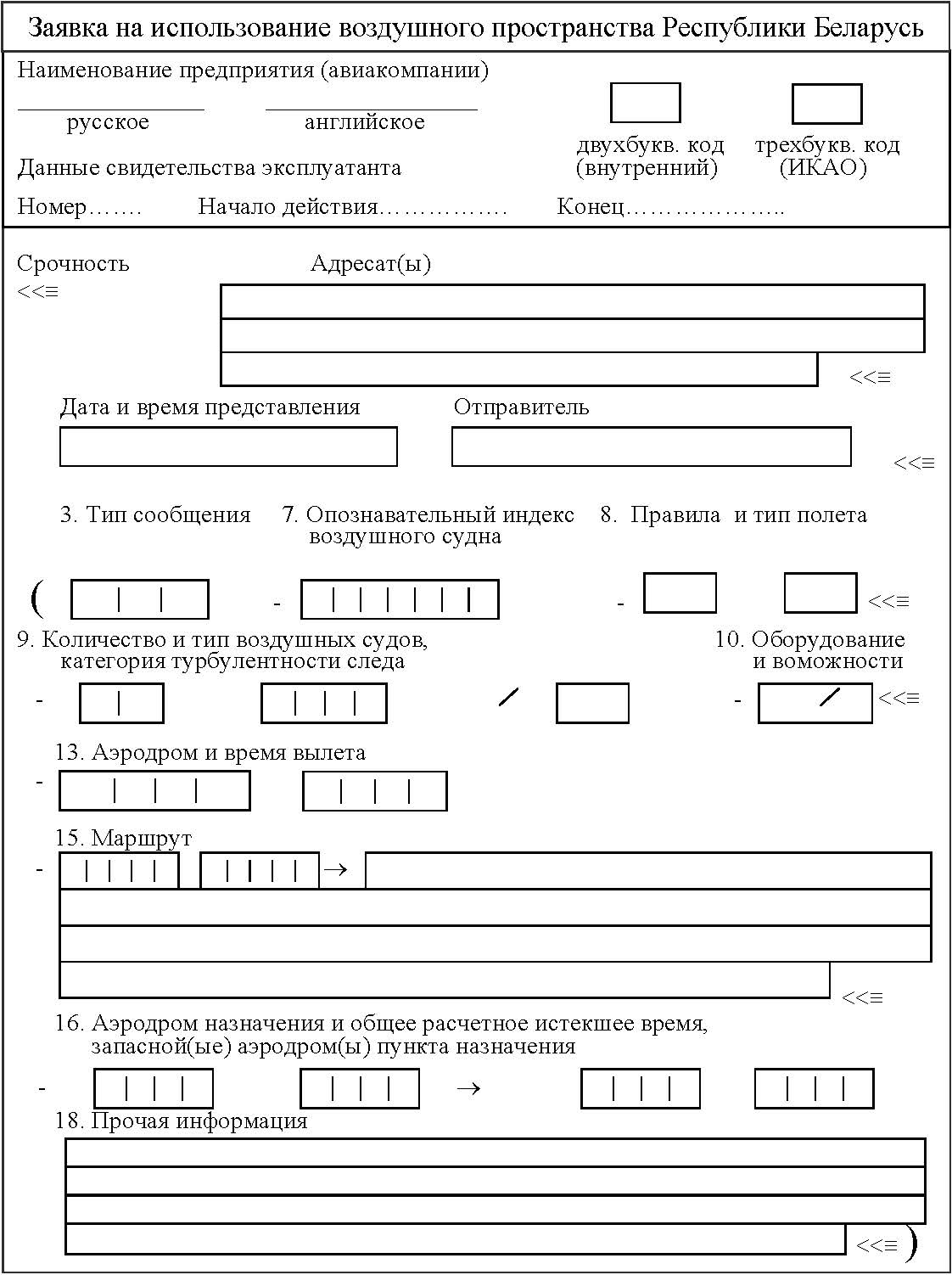 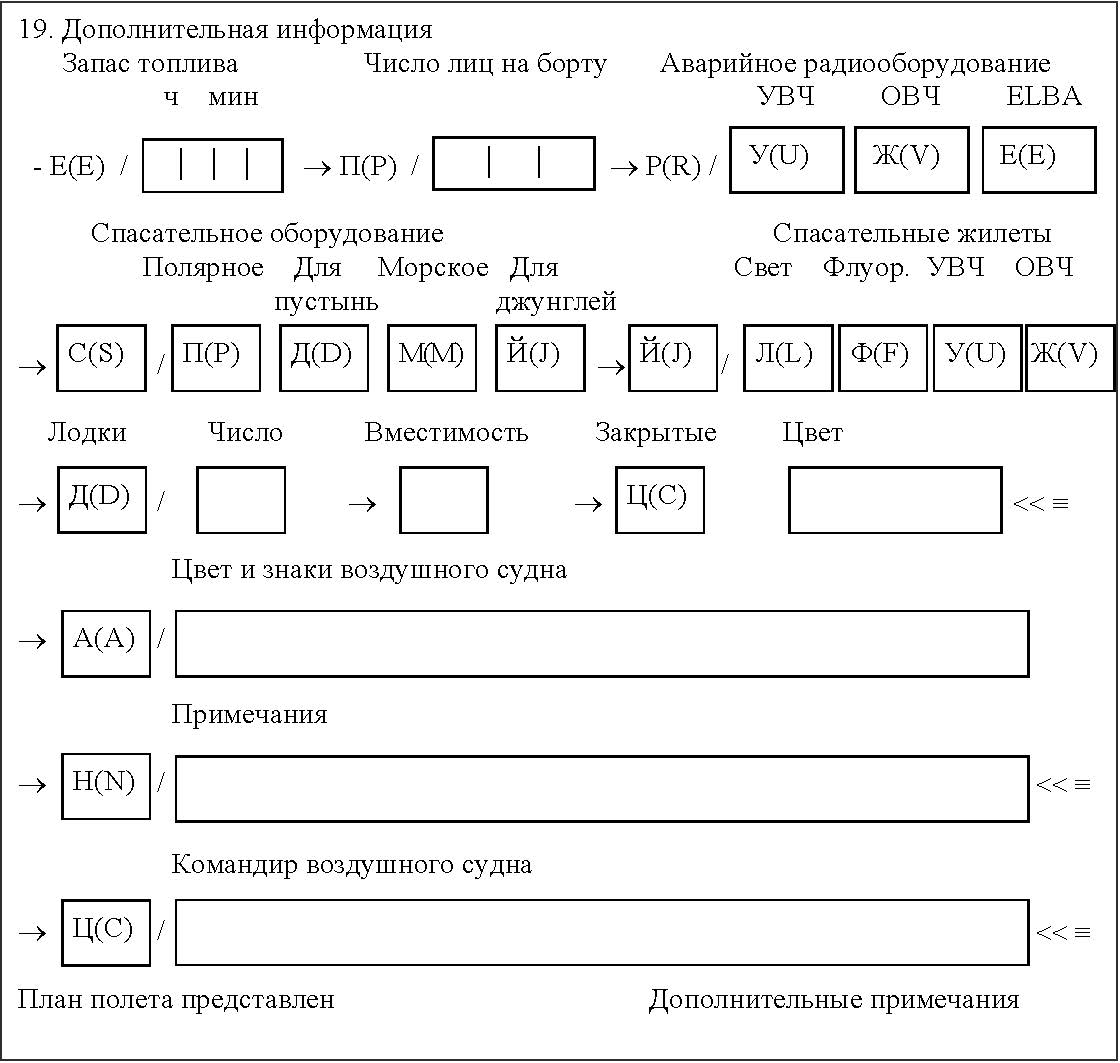 ТАБЛИЦЫ
соответствия букв латинского и русского алфавитовТаблица 1Таблица 2*______________________________* Данная таблица применяется для написания неформализованного текста в поле 18 «Прочая информация» заявки на ИВП.ТАБЛИЦА
обозначений типов воздушных судовПЕРЕЧЕНЬ
статусов, целей и литеров полетов воздушных судов, их условные обозначенияПримечание. Приведенные в данном перечне условные обозначения записываются в поле 18 «Прочая информация» заявки на ИВП по форме 3 после признака СТС/.ПЕРЕЧЕНЬ
кодов пользователей, присвоенных государственным органам и организациямПОРЯДОК
представления сообщений об использовании воздушного пространстваТАБЛИЦА
стандартных сообщений об использовании воздушного пространстваПримечание. В таблице цветом выделены:СТРУКТУРЫ
сообщений об использовании воздушного пространства1. Структура сообщения ALR (АЛР) (передается в случаях аварийного оповещения):Пример:(ALR-DETRESFA/UMMVZQZX/FIRE ON BOARD-BRU1785-IS-T154M-S/C-UMMS1400-K0900F330 KURPI UL999 VTB RATIN UR11B IDERA-UUWW0105 UUMU-EET/UUWV0025-E/0200 P/50 R/V S/M J/L D/01 010 С ORANGE A/WHITE C/PETROV-B2 UMMVZQZX 1422 133,7 VTB PILOT REPORT NIL MINSK FIR ALERTED NIL).Данная запись означает: сообщение, касающееся аварийного оповещения, – стадия бедствия; объявлено Минским районным центром управления воздушным движением (далее – МРЦ) в связи с пожаром на борту воздушного судна; опознавательный индекс воздушного судна BRU1785, полет по ППП, по расписанию; воздушное судно Ту-154, категория турбулентности следа средняя (М), воздушное судно оборудовано стандартными средствами связи, навигации и захода на посадку (S) и ответчиком ВРЛ, работающим в режиме «С» (С); время вылета с аэродрома Минск-2 14 ч 00 мин (UTC) (UMMS1400); крейсерская скорость и запрошенный эшелон полета на первом участке маршрута – 900 км/ч на эшелоне 10 050 м, воздушное судно должно следовать по маршруту KURPI UL999 VTB RATIN UR11B IDERA; аэродром назначения – Внуково, общее истекшее время – 1 ч 05 мин (UUWW0105), запасный аэродром Чкаловский (UUMU); расчетное истекшее время пролета границы РПИ Внуково 25 мин; дополнительная информация: запас топлива на 2 ч 00 мин (E/0200), число лиц на борту воздушного судна – 50 (P/50), имеется аварийное радиооборудование с ОВЧ-связью (R/V), спасательное оборудование – морское (S/M), спасательные жилеты со светом (J/L), количество лодок – 1, вместимость 10 человек (D/01 010), закрытые (С), цвет оранжевый (ORANGE), цвет воздушного судна белый (A/WHITE), командир воздушного судна – Петров (C/PETROV); летно-эксплуатационное агентство – «Белавиа» (В2), последний раз связь устанавливалась с МРЦ (UMMVZQZX), последний раз двусторонняя связь устанавливалась в 14 часов 22 минуты (1422) на частоте 133,7 МГц, последнее сообщенное местоположение воздушного судна – Витебск (VTB) определено по докладу командира воздушного судна (PILOT REPORT), действия по данному сообщению об аварийном оповещении МРЦ не предпринимались (NIL), прочая информация, относящаяся к данному аварийному оповещению, отсутствует (NIL).2. Структура сообщения CHG (ЦХГ) (подается в соответствующий орган ОВД при изменении плана полета):Пример:(CHG-BRU1402-UMLI-UUEE-DOF/121017-16/UUMU).Данная запись означает: сообщение, касающееся изменения плана полета; опознавательный индекс воздушного судна BRU1402; полет планировался с аэродрома Мачулищи (UMLI) на аэродром Домодедово (UUEE) 17 октября 2012 г.; вносится исправление в поле 16 соответствующего представленного плана полета, новый пункт назначения – аэродром Чкаловский (UUMU).3. Структура сообщения CNL (ЦНЛ) (подается в соответствующий орган ОВД при отмене плана полета):Примеры:(CNL-BRU1402-UMLI-UUEE-DOF/121017).Данная запись означает: сообщение, касающееся аннулирования плана полета; опознавательный индекс воздушного судна BRU1402; полет планировался с аэродрома Мачулищи (UMLI) на аэродром Домодедово (UUEE) 17 октября 2012 г.;(ЦНЛ-32885-УММА-УММА-РМК/11101 ДОФ/121017).Данная запись означает: сообщение, касающееся аннулирования плана полета; опознавательный индекс воздушного судна 32885; полет планировался с аэродрома Барановичи (УММА) на аэродром Барановичи (УММА) по маршруту 11101 17 октября 2012 г.4. Структура сообщения DLA (ДЛА) (подается в соответствующий орган ОВД при задержке вылета воздушного судна):Примеры:(DLA-BRU1402-UMLI0900-UUEE-DOF/121017).Данная запись означает: сообщение, касающееся задержки вылета воздушного судна; опознавательный индекс воздушного судна BRU1402; новое расчетное время вылета с аэродрома Мачулищи (UMLI) – 9 ч 00 мин; аэродром назначения – Домодедово (UUEE), полет выполняется 17 октября 2012 г.;(ДЛА-32885-УММА0900-УММА-РМК/11101 ДОФ/121017).Данная запись означает: сообщение, касающееся задержки вылета воздушного судна; опознавательный индекс воздушного судна 32885; новое расчетное время вылета с аэродрома Барановичи (УММА) – 9 ч 00 мин; аэродром назначения – Барановичи (УММА), по маршруту 11101, 17 октября 2012 г.5. Структура сообщения DEP (ДЕП) (подается в соответствующий орган ОВД при вылете воздушного судна):Пример:(DEP-BRU1401-UMMS0900-UMBB-REG/EW001PA DOF/121017) 40/532/30/55.Данная запись означает: сообщение, касающееся вылета воздушного судна; опознавательный индекс воздушного судна BRU1401 – номер рейса; время вылета с аэродрома Минск-2 (UMMS) – 9 ч 00 мин; аэродром назначения – Брест (UMBB); REG/EW001PA – регистрационный номер ВС EW001PA, полет выполняется 17 октября 2012 г., а также после круглой скобки – сведения о коммерческой загрузке воздушного судна, где: 40 – количество пассажиров, 532 – вес багажа (в килограммах), 30 – вес почты (в килограммах), 55 – вес груза (в килограммах).Сведения о коммерческой загрузке воздушного судна за пределы Республики Беларусь не передаются.6. Структура сообщения ARR (АРР) (подается в соответствующий орган ОВД при посадке воздушного судна):Пример:(ARR-BRU1402-XMLI-UUEE1100-REG/EW001PA DOF/121017).Данная запись означает: сообщение, касающееся посадки воздушного судна; опознавательный индекс воздушного судна BRU1402; аэродром вылета – Мачулищи (UMLI); осуществил посадку на аэродроме Шереметьево (UUEE) в 11 ч 00 мин; регистрационный номер ВС EW001PA; полет выполнялся 17 октября 2012 г.7. Структура сообщения RQS (РЯС) (подается в соответствующий орган ОВД при запросе дополнительного плана полета, содержащегося в заполненном бланке полета, но не переданного в сообщениях, касающихся представленного плана полета):Пример:(RQS-BRU1402-UMLI-UUEE-DOF/121017).Данная запись означает: сообщение, касающееся запроса дополнительного плана полета; опознавательный индекс воздушного судна BRU1402; аэродром вылета – Мачулищи (UMLI); аэродром назначения – Шереметьево (UUEE); полет выполняется 17 октября 2012 г.8. Структура сообщения SPL (СПЛ) (подается в соответствующий орган ОВД при ответе на запрос дополнительного плана полета, содержащегося в заполненном бланке полета, но не переданного в сообщениях, касающихся представленного плана полета):Пример:(SPL-BRU1785-IS-UMMS1400-UUWW0105 UUMU-EET/UUWV0025-E/0200 P/50 R/V S/M J/L D/01 010 С ORANGE A/WHITE C/PETROV).Данная запись означает: сообщение, касающееся дополнительного плана полета; опознавательный индекс воздушного судна BRU1785; полет по ППП, по расписанию; время вылета с аэродрома Минск-2 14 ч 00 мин (UTC) (UMMS1400); аэродром назначения – Внуково, общее истекшее время – 1 ч 05 мин (UUWW0105), запасный аэродром – Чкаловский (UUMU); расчетное истекшее время пролета границы района полетной информации Внуково 25 мин; дополнительная информация: запас топлива на 2 ч 00 мин (E/0200), число лиц на борту воздушного судна – 50 (P/50), имеется аварийное радиооборудование с ОВЧ-связью (R/V), спасательное оборудование – морское (S/M), спасательные жилеты со светом (J/L), количество лодок – 1, вместимость 10 человек (D/01 010), закрытые (С), цвет оранжевый (ORANGE), цвет воздушного судна белый (A/WHITE), командир воздушного судна – Петров (C/PETROV).9. Структура сообщения APZ (АПЗ) (подается в соответствующие органы ЕС ОрВД):Пример:(АПЗ-УМИИ1030/1430-ДАТА/040108-РМК/ОЧИСТКА ВПП).Данная запись означает: сообщение, касающееся прекращения приема ВС; УМИИ1030/1430 – аэропорт Витебск, время прекращения приема ВС с 10 ч 30 мин до 14 ч 30 мин; ДАТА/040108 – дата ограничения 4 января 2008 г.; РМК/ОЧИСТКА ВПП – причина ограничения.10. Структура сообщения APW (АПВ) (подается в соответствующие органы ЕС ОрВД):Пример:(АПВ-УМИИ0900-ДАТА/070108).Данная запись означает: сообщение, касающееся возобновления приема ВС; УМИИ0900 – аэропорт Витебск, время возобновления приема ВС с 09 ч 00 мин; ДАТА/070108 – дата возобновления приема 7 января 2008 г.11. Структура сообщения ФЛА (FLA) (подается в соответствующий орган ОВД при изменении плана полета):Примеры:(ФЛА-БРУ111-УММС-ЕССА-ДОФ/121017-УММС).Данная запись означает: ФЛА – сообщение о направлении воздушного судна на запасной аэродром; БРУ111 – опознавательный индекс воздушного судна; УММС-ЕССА – полет выполняется с аэродрома Минск-2 (УММС) на аэродром Стокгольм (ЕССА); ДОФ/121017 – дата выполнения полета 17 октября 2012 г.; УММС – направляется на запасной аэродром – Минск-2 (УММС);(FLA-BRU111-UMMS-ESSA-DOF/121017-UMBB).Данная запись означает: FLA – сообщение о направлении воздушного судна на запасной аэродром; BRU111 – опознавательный индекс воздушного судна; UMMS-ESSA – полет выполняется с аэродрома Минск-2 (UMMS) на аэродром Стокгольм (ЕSSA); DOF/121017 – дата выполнения полета 17 октября 2012 г., УММС – направляется на запасной аэродром – Брест (UMBB).Министр обороны 
Республики Беларусь 
генерал-лейтенантЮ.В.ЖадобинМинистр транспорта 
и коммуникаций 
Республики БеларусьА.А.СивакУТВЕРЖДЕНОПостановление 
Министерства обороны 
Республики Беларусь 
и Министерства транспорта
и коммуникаций 
Республики Беларусь03.03.2014 № 5/4Приложение 1к Авиационным правилам 
составления формализованных 
заявок на использование 
воздушного пространства 
Республики Беларусь, 
составления и представления 
сообщений об использовании 
воздушного пространства 
Республики БеларусьЗаявка повторяющихся планов полета (RPL)Заявка повторяющихся планов полета (RPL)Заявка повторяющихся планов полета (RPL)Заявка повторяющихся планов полета (RPL)Заявка повторяющихся планов полета (RPL)Заявка повторяющихся планов полета (RPL)Заявка повторяющихся планов полета (RPL)Заявка повторяющихся планов полета (RPL)Заявка повторяющихся планов полета (RPL)Заявка повторяющихся планов полета (RPL)Заявка повторяющихся планов полета (RPL)Заявка повторяющихся планов полета (RPL)Заявка повторяющихся планов полета (RPL)Заявка повторяющихся планов полета (RPL)Заявка повторяющихся планов полета (RPL)Заявка повторяющихся планов полета (RPL)Заявка повторяющихся планов полета (RPL)Заявка повторяющихся планов полета (RPL)А. ЭксплуатантА. ЭксплуатантА. ЭксплуатантА. ЭксплуатантА. ЭксплуатантА. ЭксплуатантА. ЭксплуатантА. ЭксплуатантА. ЭксплуатантА. ЭксплуатантВ. Адресат(ы)В. Адресат(ы)В. Адресат(ы)C. Аэродром(ы) вылетаD.Дата
______ г.м.д.*E.Серийный номерE.Серийный номерF.СтраницаА. ЭксплуатантА. ЭксплуатантА. ЭксплуатантА. ЭксплуатантА. ЭксплуатантА. ЭксплуатантА. ЭксплуатантА. ЭксплуатантА. ЭксплуатантА. ЭксплуатантВ. Адресат(ы)В. Адресат(ы)В. Адресат(ы)C. Аэродром(ы) вылетаG. Дополнительные данные (поле 19) в:G. Дополнительные данные (поле 19) в:G. Дополнительные данные (поле 19) в:G. Дополнительные данные (поле 19) в:H.I.J.K.K.K.K.K.K.K.L.M.N.O.P.P.Q.Q.+
–Действителен с г.м.д.Действителен по г.м.д.Дни полетовДни полетовДни полетовДни полетовДни полетовДни полетовДни полетовОпознавательный индекс воздушного судна (поле 7)Тип и категория турбулентности следаАэродром и время вылета (поле 13)Маршрут (поле 15) крейсерские скорость, эшелон, маршрутАэродром назначения и общее ЕЕТ**Аэродром назначения и общее ЕЕТ**ПримечаниеПримечание+
–Действителен с г.м.д.Действителен по г.м.д.1234567Опознавательный индекс воздушного судна (поле 7)Тип и категория турбулентности следаАэродром и время вылета (поле 13)Маршрут (поле 15) крейсерские скорость, эшелон, маршрутАэродром назначения и общее ЕЕТ**Аэродром назначения и общее ЕЕТ**ПримечаниеПримечаниеAНаименование предприятия (трехбуквенное обозначение ИКАО), его адрес, государство регистрацииBРегистрационные знаки, тип и максимальная взлетная масса воздушного суднаCНомер и категория рейса, правила и тип полета (чартерный, санитарный, специальный или другая категория)DОборудование: связное, навигационное Обязательно указывать, используя обозначения для поля 10 «Оборудование» плана полета (FPL): наличие радиооборудования, способного работать с разносом частот 8,33 кГц; статус утверждения к полетам с RVSM; наличие оборудования RNAVEАэродром вылета, дата и расчетное время (UTC) отправленияFКрейсерская скорость и эшелон, маршрут полета в воздушном пространстве Республики БеларусьGАэродром назначения и истекшее расчетное время прибытияHЦель полетаJПрисутствие на борту воздушного судна VIP с указанием статуса лицаKДополнительные сведения (наличие на борту воздушного судна оружия, средств разведки, опасных для перевозки грузов и прочее)LПри полетах на аэродромы Республики Беларусь – юридические и физические лица в Республике Беларусь, заинтересованные в предстоящем полетеMФорма оплаты услуг и государственных сборов:наличными с указанием валюты;безналичный расчет (указать адрес плательщика, банк и номер счета)RРасчетное истекшее время до входа в воздушное пространство Республики БеларусьПриложение 2к Авиационным правилам 
составления формализованных 
заявок на использование 
воздушного пространства 
Республики Беларусь, 
составления и представления 
сообщений об использовании 
воздушного пространства 
Республики БеларусьБуквыБуквыБуквыБуквылатинскиерусскиелатинскиерусскиеААNНBБOОCЦPПDДQЩEЕRРFФSСGГTТHХUУIИVЖJЙWВKКXЬLЛYЫMМZЗБуквыБуквыБуквыБуквырусскиелатинскиерусскиелатинскиеАAРRБBСSВWТTГGУUДDФFЕEХHЖVЦCЗZЧCHИIШSHЙJЩQКKЬXЛLЫYМMЪXНNЭYEОOЮYUПPЯYAПриложение 3к Авиационным правилам 
составления формализованных 
заявок на использование 
воздушного пространства 
Республики Беларусь, 
составления и представления 
сообщений об использовании 
воздушного пространства 
Республики Беларусь№
п/пТип воздушного суднаУсловное обозначение№
п/пТип воздушного суднаУсловное обозначение11 ШмельДУБ1106Ка-18КА1821 МолнияМОЛ1107Ка-25КА2532 ОсаДУБ2108Ка-26КА26450 ФоккерФ50109Ка-27/28/29/31/32КА27570 ФоккерФ70110Ка-30КА306172 ЦесснаЦ172111Ка-50КА507707-100 БоингБ701112Ка-52 АллигаторКА528707-300 БоингБ703113Ка-62КА629720 БоингБ720114Ка-126К12610727-100 БоингБ721115Ка-226К22611727-200 БоингБ722116Л-29 ДельфинЛ2912737-100 БоингБ731117Л-39/139Л3913737-200 БоингБ732118Л-40/420Л41014737-300 БоингБ733119Л-610Л61015737-400 БоингБ734120Ли-2ДЦЗ16737-500 БоингБ735121М-4,3МЫА 417737-600 БоингБ736122М-12 КасатикКСТК18737-700 БоингБ737123М-17 СтратосфераМ1719737-800 БоингБ738124М-55 ГеофизикаМ5520747-100 БоингБ741125М-101 ГжельМ10121747-200 БоингБ742126МД-11МД1122747-300 БоингБ74З127МД-81/82/83/87/88МД8023747-400 БоингБ744128Ми-2МИ224747СП БоингБ74С129Ми-4МИ425747СР БоингБ74Р130Ми-6/22МИ626757-200 БоингБ752131Ми-8/9/17/19/171/172МИ827757-300 БоингБ753132Ми-10МИ1028767-200 БоингБ762133Ми-14МИ1429767-300 БоингБ763134Ми-24/25/35МИ2430777-200 БоингБ772135Ми-26МИ2631777-300 БоингБ773136Ми-28МИ2832890 АвиатикаА890137Ми-34/34СМИ3433900 АкробатА900138Ми-34ЖАЗМ34Ж34960 АвиатикаА960139МиГ-АТМГАТ35А-21 СолоА21140МиГ-15МГ1536А-23 ТренерА23141МиГ-17МГ1737А-23 БризА25142МиГ-19МГ1938А-40 АльбатросБЕР4143МиГ-21МГ2139А-50А50144МиГ-23/27МГ2340А-211ГжелкаА211145МиГ-25МГ2541А-300Б2/4-1/2/100/200А30Б146МиГ-29/33МГ2942А-300Ц4-200А30Б147МиГ-31МГ3143А-300Б4-600А306148П3Л-104 Вилга 35/80П30444А-310А310149ПО-2ПО245А-319А319150ПониПОНЫ46А-320А320151Р-02 РоберР247А-321А321152Рй Регионал ДжетЦАРЙ48А-330А330153С-202С20249А-340А340154СЛ-39СЛ3950АккордАЦРД155СЛ-90 ЛешийСЛ9051Ан-2МАН2М156СМ-92 ФинистСМ9252Ан-3АНЗ157СМ-94Я18Т (Y18Т)53Ан-8АН8158СП-91 СлаваСП9154Ан-12АН12159Су-7СУ755Ан-22АН22160Су-15СУ1556Ан-24АН24161Су-17/20/22СУ1757Ан-26АН26162Су-24СУ2458Ан-28АН28163Су-25/28/39СУ2559Ан-30АН30164Су-26СУ2660Ан-32АН32165Су-27/30/32/33/34/35/37СУ2761Ан-38АН38166Су-29СУ2962Ан-70АН70167Су-31СУ3163Ан 72/74АН72168СФ-340СФ3464Ан 124 РусланА124169Т-101 ГрачТ10165Ан 140А140170Т-411 Аист-2Т41166Ан 225 МрияА225171Ту-4ТУ467АнсатАНСТ172Ту-16ТУ1668АС-35-/550АС50173Ту-22ТУ2269АТР-42-200/300/320АТ43174Ту-22МТ22М70АТР-42-400АТ44175Ту-95/142ТУ9571АТР-42-500АТ45176Ту-134Т13472АТР-72АТ72177Ту-144Т14473БАе-125-700/800Х25Б178Ту-154Т15474БАе-125-1000Х25Ц179Ту-160Т16075БАК-111БА11180Ту-204/214/224/234Т20476Бе-6БЕ6181Ту-334Т33477Бе-12/14 ЧайкаБЕ12182Фалкон 900Ф90078Бе-30/32БЕ32183Фалкон 20ФА2079Бе-103Б103184Че-22 КорветЦЕ2280Бе-112Б112185Че-25ЦЕ2581Бе-200Б200186Як-3ЯАК3(YАK3)82ДингоДНГО187Як-9ЯАК9(YАK9)83ДХ-125 ХС-125-1/2/3/400/600Х25А188Як-11ЯК11 (YK11)84ДХЦ-7ДХЦ7189Як-12ЯК12 (YK12)85ДХЦ-8-100ДХ8А190Як-18/А/П/ПМ/ПС/УЯК18 (YK18)86ДХЦ-8-200ДХ8Б191Як-18ТЯ18Т (Y18Т)87ДХЦ-8-300ДХ8Ц192Як-28ЯК28 (YK28)88ДХЗЦ-8-400ДХ8Д193Як-38ЯК38 (YK38)89ДЦ-9ДЦ9194Як-40ЯК40 (YK40)90ДЦ-10ДЦ 10195Як-42/142ЯК42 (YK42)91ВМ-Т АтлантВМТ196Як-50ЯК50 (YK50)92И-1СЛ90197Як-52ЯК52 (YK52)93И-3И3198Як-53ЯК53 (YK53)94Ил-14ИЛ14199Як-54ЯК54 (YK54)95Ил-18/20/22/24ИЛ18200Як-55ЯК55 (YK55)96Ил-28ИЛ28201Як-58ЯК58 (YK58)97Ил-38ИЛ38202Як-112Я112 (Y112)98Ил-62ИЛ62203Як-130Я130 (Y130)99Ил-62МИ62М204Як-141Я141 (Y141)100Ил-76/78/82ИЛ76205АэростатБАЛЛ101Ил-78МИ78М206ПланерГЛИД102Ил-86/87ИЛ86207ДирижабльЦХИП103Ил-96ИЛ96208Сверхлегкое воздушное судно (ультралегкое воздушное судно)УЛАЦ104Ил-103И103209Сверхлегкий автожир (ультралегкий автожир)ГИРО105Ил-114И114210Беспилотный летательный аппаратБПЛАПриложение 4к Авиационным правилам 
составления формализованных 
заявок на использование 
воздушного пространства 
Республики Беларусь, 
составления и представления 
сообщений об использовании 
воздушного пространства 
Республики БеларусьНаименования статусов, целей и литеров полетов воздушных судовУсловное обозначение1. Учебный полет012. Боевой полет023. Перегонка авиационной техники034. Испытательный полет045. Исследовательский полет056. Облет радиотехнических средств067. Облет авиационной техники078. Перевозка людей089. Перевозка груза0910. Грузопассажирские перевозки1011. Полет на аэрофотосъемку1112. Полет на десантирование1213. Полет на разведку погоды1314. Полет на забор проб1415. Полет на аэромагнитную съемку1516. Полет на оказание помощи при чрезвычайных ситуациях1617. Полет по специальному заданию1718. Полет на обозначение цели (контрольной цели)1819. Полет на постановку помех1920. Полет на выполнение работ по активному воздействию на облака2021. Авиационные работы (за исключением авиационных химических работ)2122. Деловые перевозки2223. Авиационные химические работы2324. Полет на выполнение фото- и киносъемок2425. Демонстрационный полет2526. Полет по срочному заданию2627. Литер «А»А (HEAD)28. Литер «Б»Б29. Литер «К»К30. Полет на зарезервированной высотеALTRV31. Полет с целью борьбы с пожаромFFR32. Перевозка опасных материаловHAZMAT33. Медико-санитарный рейсHOSP34. Полет для оказания гуманитарной помощиHUM35. Поисково-спасательные работыSAR36. Проверка навигационных средств в полете с целью их калибровки FLTCK37. Полет воздушного судна, освобожденного от мер ATFM ATFMX38. Для воздушного судна, получившего освобождение от обязательного наличия на борту оборудования, предназначенного для выполнения полетов в воздушном пространстве, где применяются сокращенные минимумы вертикального эшелонированияNONRVSM39. Для воздушного судна, получившего освобождение от обязательного наличия на борту радиостанции с разносом частот 8,33 кГцEXM833Приложение 5к Авиационным правилам 
составления формализованных 
заявок на использование 
воздушного пространства 
Республики Беларусь, 
составления и представления 
сообщений об использовании 
воздушного пространства 
Республики БеларусьГосударственный орган, организацияКод пользователя1. Министерство внутренних дел Республики БеларусьМИНВД2. Министерство по чрезвычайным ситуациям Республики БеларусьМИНЧС3. Министерство транспорта и коммуникаций Республики БеларусьМТК4. Государственный пограничный комитет Республики БеларусьГПК5. Военно-воздушные силы и войска противовоздушной обороны Вооруженных Сил Республики БеларусьВВСПВО6. Сухопутные войска Вооруженных Сил Республики БеларусьСХВ7. Республиканское государственно-общественное объединение «Добровольное общество содействия армии, авиации и флоту Республики Беларусь»ДОСААФ8. Республиканский гидрометеорологический центрРГЦ9. Общественное объединение «Белорусская федерация сверхлегкой авиации»ФСЛА10. Республиканское общественное объединение любителей авиации, владельцев воздушных судов и пилотовРООЛАВВС11. Республиканское унитарное производственное предприятие «Гранит»ГРАНИТ12. Республиканское унитарное предприятие «Авиакомпания Гродно»ГРХ13. Унитарное предприятие «РубиСтар»РБИ14. Республиканское унитарное предприятие «Беллесавиа»БЛА15. Общество с ограниченной ответственностью «Дженерал Лайн»ДЖЛ16. Общество с ограниченной ответственностью «Генекс»ГНС17. Сельскохозяйственный производственный кооператив «Рассвет» имени К.П.ОрловскогоОРЛ18. Открытое акционерное общество «Гомельхимсервис»ГХС19. Общество с ограниченной ответственностью «Хеликоптер»ХЕЛ20. Летно-технический комплекс сельскохозяйственного производственного кооператива «Бель»БЕЛ21. Республиканское унитарное предприятие «Минскэнерго» Борисовские электросетиБЭС22. Войсковые части 89417, 97020СПЕЦНАЗ23. Войсковая часть 52287МОБСИ24. Общественное объединение «Белорусская парапланерная федерация»БПФ25. В случае если код пользователя не присвоенНПРКОДПриложение 6к Авиационным правилам 
составления формализованных 
заявок на использование 
воздушного пространства 
Республики Беларусь, 
составления и представления 
сообщений об использовании 
воздушного пространства 
Республики Беларусь№
п/пНаименование сообщенияКатегория срочностиСрок подачиКто сообщаетКому сообщаетсяКому сообщается№
п/пНаименование сообщенияКатегория срочностиСрок подачиКто сообщаетпри вылете с аэродромов Республики Беларусьпри транзитных полетах1ALR (АЛР) 
Аварийное оповещениеССНемедленноОрган, осуществляющий вид ОВД «аварийное оповещение»В органы ЕС ОрВД Республики БеларусьВ органы ЕС ОрВД Республики Беларусь2CHG (ЦХГ) 
Изменение представленного плана полетаФФНе позднее чем за 30 минут до времени отправленияАДП аэродрома вылетаВ органы ЕС ОрВД Республики Беларусь;
в органы ОВД по маршруту полета до аэродрома посадки;
АДП аэродрома посадки;
в органы ВВС и войск ПВОВ органы ЕС ОрВД Республики Беларусь;
в органы ОВД по маршруту полета до аэродрома посадки;
АДП аэродрома посадки3CNL (ЦНЛ) 
АннулированиеФФНе позднее чем за 5 минут до времени отправленияАДП аэродрома вылетаВ органы ЕС ОрВД Республики Беларусь;
в органы ОВД по маршруту полета до аэродрома посадки;
АДП аэродрома посадки;
в органы ВВС и войск ПВОВ органы ЕС ОрВД Республики Беларусь;
в органы ОВД по маршруту полета до аэродрома посадки;
АДП аэродрома посадки4DLA (ДЛА) 
ЗадержкаФФНе позднее чем за 30 минут до планируемого времени отправленияАДП аэродрома вылетаВ органы ЕС ОрВД Республики Беларусь;
в органы ОВД по маршруту полета до аэродрома посадки;
АДП аэродрома посадки;
в органы ВВС и войск ПВОВ органы ЕС ОрВД Республики Беларусь;
в органы ОВД по маршруту полета до аэродрома посадки;
АДП аэродрома посадки5DEP (ДЕП)
ВылетФФНе позднее 5 минут после взлетаАДП аэродрома вылетаВ органы ЕС ОрВД Республики Беларусь;
в органы ОВД по маршруту полета до аэродрома посадки;
АДП аэродрома посадки;
в органы ВВС и войск ПВОВ органы ЕС ОрВД Республики Беларусь;
в органы ОВД по маршруту полета до аэродрома посадки;
АДП аэродрома посадки6ARR (АРР) 
ПрибытиеФФНе позднее чем через 10 минут после посадкиАДП аэродрома прибытия воздушного суднаВ органы ЕС ОрВД Республики Беларусь;
АДП аэродрома вылета;
в органы ВВС и войск ПВОВ органы ЕС ОрВД Республики Беларусь;
АДП аэродрома вылета7RQS (РЯС)
Запрос дополнительного плана полетаФФНемедленно, по получении сообщения о происшествииДолжностное лицо органа ОВД, осуществляющее «аварийное оповещение»АДП аэродрома вылетаАДП аэродрома вылета8SPL (СПЛ)
Дополнительный план полетаФФНемедленно, по получении сообщения RQS (РЯС)АДП аэродрома вылетаВ орган, силами которого осуществляется вид ОВД «аварийное оповещение»В орган, силами которого осуществляется вид ОВД «аварийное оповещение»9APZ (АПЗ) – прекращение (продление), ограничение приема ВС по всем причинам, кроме метеоусловийФФНе позднее чем за 2 ч до начала ограничения;
в исключительных случаях немедленноАДП аэродрома вылетаВ органы ЕС ОрВД Республики БеларусьВ органы ЕС ОрВД Республики Беларусь10APW (АПВ) – возобновление приема ВСФФНемедленно по принятии решенияАДП аэродрома вылетаВ органы ЕС ОрВД Республики БеларусьВ органы ЕС ОрВД Республики Беларусь11ФЛА (FLA) – в случае возврата ВС на аэродром вылета или направлении ВС на запасной аэродромДДНемедленно, при получении информацииДолжностное лицо органа, силами которого осуществляется ОВДВ органы ЕС ОрВД Республики Беларусь, органы ОВД по маршруту полета на запасной аэродром, АДП аэродромов вылета, назначения и запасного, в органы ВВС и войск ПВОВ органы ЕС ОрВД Республики Беларусь, органы ОВД по маршруту полета на запасной аэродром, АДП аэродромов вылета, назначения и запасного, в органы ВВС и войск ПВОПриложение 7к Авиационным правилам 
составления формализованных 
заявок на использование 
воздушного пространства 
Республики Беларусь, 
составления и представления 
сообщений об использовании 
воздушного пространства 
Республики Беларусь№
п/пТип сообщенийИндексПоля сообщенийПоля сообщенийПоля сообщенийПоля сообщенийПоля сообщенийПоля сообщенийПоля сообщенийПоля сообщенийПоля сообщенийПоля сообщенийПоля сообщенийПоля сообщенийПоля сообщенийПоля сообщенийПоля сообщенийПоля сообщений№
п/пТип сообщенийИндекстип, номер сообщения, справочные данныеописание аварийного положенияопознава-
тельный индекс воздушного суднаправила и тип полетаколичество и тип воздушных судов, категория турбулент-
ности следаоборудо-
вание и возмож-
ностиаэродром и время вылетарасчетные данныемаршрутаэродром назначения, общее расчетное истекшее время и запасной(ые) аэродром(ы) пункта назначенияаэродром и время прибытияпрочая информациядополни-
тельная информацияинформация для аварийного оповещения в целях поиска и спасанияинформация об отказе радиосвязиизменения№
п/пТип сообщенийИндекс3578910131415161718192021221Аварийное оповещениеALR (АЛР)2ИзменениеCHG (ЦХГ)3АннулированиеCNL (ЦНЛ)4ЗадержкаDLA (ДЛА)5ВылетDEP (ДЕП)6ПрибытиеARR (АРР)7Запрос дополнительного плана полетаRQS (РЯС)8Дополнительный план полетаSPL (СПЛ)9Ограничение, прекращение приема ВС по всем причинам, кроме метеоусловийAPZ (АПЗ)------10Возобновление приема ВСAPW (АПВ)------11Направление на запасной аэродромФЛА (FLA)–поля, заполняемые в сообщении;–поля, не заполняемые в сообщении.Приложение 8к Авиационным правилам 
составления формализованных 
заявок на использование 
воздушного пространства 
Республики Беларусь, 
составления и представления 
сообщений об использовании 
воздушного пространства 
Республики Беларусь(3
Тип сообщения-5
Описание аварийного положения-7
Опознавательный индекс воздушного судна-8
Правила и тип полета-9
Тип воздушного судна, категория турбулентности следа-10
Оборудование и возможности-13
Аэродром и время вылета-15
Маршрут (при необходимости можно использовать несколько строк)15
Маршрут (при необходимости можно использовать несколько строк)15
Маршрут (при необходимости можно использовать несколько строк)-16
Аэродром назначения и общее расчетное истекшее время, запасной(ые) аэродром(ы) пункта назначения 16
Аэродром назначения и общее расчетное истекшее время, запасной(ые) аэродром(ы) пункта назначения 16
Аэродром назначения и общее расчетное истекшее время, запасной(ые) аэродром(ы) пункта назначения -18
Прочая информация (при необходимости можно использовать несколько строк)18
Прочая информация (при необходимости можно использовать несколько строк)18
Прочая информация (при необходимости можно использовать несколько строк)-19
Дополнительная информация (при необходимости можно использовать несколько строк)19
Дополнительная информация (при необходимости можно использовать несколько строк)19
Дополнительная информация (при необходимости можно использовать несколько строк)-20
Информация для аварийного оповещения в целях поиска и спасания (при необходимости можно использовать несколько строк)20
Информация для аварийного оповещения в целях поиска и спасания (при необходимости можно использовать несколько строк)20
Информация для аварийного оповещения в целях поиска и спасания (при необходимости можно использовать несколько строк))(3
Тип сообщения-7
Опознавательный индекс воздушного судна-13
Аэродром и время вылета-16
Аэродром назначения и общее расчетное истекшее время, запасной(ые) аэродром(ы) пункта назначения16
Аэродром назначения и общее расчетное истекшее время, запасной(ые) аэродром(ы) пункта назначения-18
Прочая информация (при необходимости можно использовать несколько строк)-22
Изменения (при необходимости можно использовать несколько строк)22
Изменения (при необходимости можно использовать несколько строк))(3
Тип сообщения-7
Опознавательный индекс воздушного судна-13
Аэродром и время вылета-16
Аэродром назначения и общее расчетное истекшее время, запасной(ые) аэродром(ы) пункта назначения-18
Прочая информация (при необходимости можно использовать несколько строк))(3
Тип сообщения-7
Опознавательный индекс воздушного судна-13
Аэродром и время вылета-16
Аэродром назначения и общее расчетное истекшее время, запасной(ые) аэродром(ы) пункта назначения-18
Прочая информация (при необходимости можно использовать несколько строк))(3
Тип сообщения-7
Опознавательный индекс воздушного судна-13
Аэродром и время вылета-16
Аэродром назначения и общее расчетное истекшее время, запасной(ые) аэродром(ы) пункта назначения-18
Прочая информация (при необходимости можно использовать несколько строк)Сведения о загрузке воздушного судна)(3
Тип сообщения–7
Опознавательный индекс воздушного судна-13
Аэродром и время вылета-16
Аэродром назначения и общее расчетное истекшее время, запасной(ые) аэродром(ы) пункта назначения-18
Прочая информация (при необходимости можно использовать несколько строк))(3
Тип сообщения-7
Опознавательный индекс воздушного судна-13
Аэродром и время вылета-16
Аэродром назначения и общее расчетное истекшее время, запасной(ые) аэродром(ы) пункта назначения-18
Прочая информация (при необходимости можно использовать несколько строк)18
Прочая информация (при необходимости можно использовать несколько строк))(3
Тип сообщения-7
Опознавательный индекс воздушного судна7
Опознавательный индекс воздушного судна-13
Аэродром и время вылета-16
Аэродром назначения и общее расчетное истекшее время, запасной(ые) аэродром(ы) пункта назначения16
Аэродром назначения и общее расчетное истекшее время, запасной(ые) аэродром(ы) пункта назначения16
Аэродром назначения и общее расчетное истекшее время, запасной(ые) аэродром(ы) пункта назначения-18
Прочая информация (при необходимости можно использовать несколько строк)18
Прочая информация (при необходимости можно использовать несколько строк)18
Прочая информация (при необходимости можно использовать несколько строк)-19
Дополнительная информация (при необходимости можно использовать несколько строк)19
Дополнительная информация (при необходимости можно использовать несколько строк)19
Дополнительная информация (при необходимости можно использовать несколько строк))(3
Тип сообщения-13
Аэродром и время вылета-18
Прочая информация)(3
Тип сообщения-13
Аэродром и время вылета-18
Прочая информация)(3
Тип сообщения-7
Опознавательный индекс воздушного судна-13
Аэродром и время вылета-16
Аэродром назначения и общее расчетное истекшее время, запасной(ые) аэродром(ы) пункта назначения-18
Прочая информация (при необходимости можно использовать несколько строк)-22
Изменение)